УТВЕРЖДАЮПредседатель Конкурсной комиссии филиала ПАО «ТрансКонтейнер» на Западно-Сибирской железной дорогеСергей Александрович Лебедев ___________________  (подпись)«___»________________2019 г.ДОКУМЕНТАЦИЯ О ЗАКУПКЕУ СУБЪЕКТОВ МАЛОГО И СРЕДНЕГО ПРЕДПРИНИМАТЕЛЬСТВАРаздел 1. Общие положенияОбщие положенияПубличное акционерное общество «Центр по перевозке грузов в контейнерах «ТрансКонтейнер» (ПАО «ТрансКонтейнер») (далее – Заказчик), руководствуясь положениями Федерального закона от 18 июля 2011 г. № 223-ФЗ «О закупках товаров, работ, услуг отдельными видами юридических лиц», положением о порядке закупки товаров, работ, услуг для нужд ПАО «ТрансКонтейнер», утвержденным решением совета директоров 
ПАО «ТрансКонтейнер» от 26 декабря 2018 г. (далее – Положение о закупках), постановлением Правительства Российской Федерации от 11 декабря 2014 г. № 1352 «Об особенностях участия субъектов малого и среднего предпринимательства в закупках товаров, работ, услуг отдельными видами юридических лиц», проводит:открытый конкурс в электронной форме среди субъектов малого и среднего предпринимательства № ОКэ-МСП-ЗСИБ-19-0004 на «Сервисное обслуживание инфраструктурных систем ИКТ "Клещиха" г. Новосибирск ул. Толмачевская, д.1»  (далее – Открытый конкурс).Информация об организаторе Открытого конкурса указана в пункте 2 раздела 5 «Информационная карта» настоящей документации о закупке (далее – Информационная карта).Дата опубликования извещения о проведении Открытого конкурса указана в пункте 3 Информационной карты.Извещение о проведении Открытого конкурса, изменения к извещению, настоящая документация о закупке, протоколы, оформляемые в ходе проведения Открытого конкурса и иная информация об Открытом конкурсе публикуется в средствах массовой информации (далее – СМИ), указанных в пункте 4 Информационной карты.Наименование, количество, объем, характеристики, требования к поставке товаров, выполнению работ, оказанию услуг и т.д. и места их поставки, выполнения, оказания и т.д., а также информация о начальной (максимальной) цене договора, состав, количественные и качественные характеристики товаров, работ и услуг, сроки поставки товаров, выполнения работ или оказания услуг, количество лотов, порядок, сроки размещения настоящей документации о закупке, указаны в разделе 4 «Техническое задание» настоящей документации о закупке (далее – Техническое задание) и Информационной карте.По всем вопросам, не урегулированным настоящей документацией о закупке, необходимо руководствоваться Положением о закупках. В случае противоречия положений настоящей документации о закупке и Положения о закупках необходимо руководствоваться Положением о закупках.Этапы проведения Открытого конкурса и сроки их проведения указаны в пункте 18 Информационной карте.Участником Открытого конкурса признается любое юридическое лицо или несколько юридических лиц, выступающих на стороне одного участника Открытого конкурса, независимо от организационно-правовой формы, формы собственности, места нахождения и места происхождения капитала, либо индивидуальный предприниматель или несколько индивидуальных предпринимателей, выступающих на стороне одного участника Открытого конкурса. Каждое такое лицо должно являться субъектом малого или среднего предпринимательства (далее – субъект МСП), определенным в соответствии со статьей 4 Федерального закона от 24 июля 2007 года № 209-ФЗ «О развитии малого и среднего предпринимательства в Российской Федерации».В настоящей документации о закупке используются следующие определения (разновидности) участника Открытого конкурса:- претендент – участник Открытого конкурса, который получил в установленном порядке всю необходимую документацию о закупке, имеющий намерения подать или подавший заявку на участие в Открытом конкурсе (далее – Заявка);- допущенный участник Открытого конкурса (допущенный участник) – претендент, своевременно и по установленной форме подавший Заявку на участие в Открытом конкурсе, чья Заявка соответствует установленным в документации о закупке требованиям, признанный Конкурсной комиссией соответствующим установленным в документации о закупке обязательным и квалификационным требованиям, и допущенный Конкурсной комиссией к участию в Открытом конкурсе.Для участия в Открытом конкурсе претендент (каждое лицо, выступающее на стороне одного участника Открытого конкурса) должен:- быть правомочным на предоставление Заявки и предоставить Заявку, соответствующую требованиям настоящей документации о закупке;- удовлетворять требованиям, изложенным в настоящей документации о закупке;- быть зарегистрированным на электронной торговой площадке, в том числе получить аккредитацию участника в соответствии с правилами, условиями и порядком регистрации, аттестации, установленными на соответствующей электронной торговой площадке, указанной в пункте 4 Информационной карты;- являться субъектом МСП.Заявки рассматриваются как обязательства участников. 
ПАО «ТрансКонтейнер» вправе требовать от допущенного участника, с которым принято решение заключить договор по итогам  Открытого конкурса, заключения договора на условиях, предложенных в его Заявке. Для всех участников Открытого конкурса устанавливаются единые требования.Решение о допуске претендентов к участию в Открытом конкурсе на основании предложения Организатора принимает Конкурсная комиссия (пункт 9 Информационной карты) в порядке, определенном настоящей документацией о закупке и Положением о закупках.Конкурсная комиссия вправе на основании информации о несоответствии участника Открытого конкурса установленным настоящей документацией о закупке требованиям, полученной из любых официальных источников, использование которых не противоречит законодательству Российской Федерации, не допустить претендента на участие в Открытом конкурсе или отстранить допущенного участника Открытого конкурса от участия в Открытом конкурсе на любом этапе его проведения. Участник несет все расходы и убытки, связанные с подготовкой и подачей своей Заявки. Организатор/Заказчик не несут никакой ответственности по расходам и убыткам, понесенным участниками в связи с их участием в Открытом конкурсе.Под оператором электронной площадки понимается являющееся коммерческой организацией юридическое лицо, созданное в соответствии с законодательством Российской Федерации, владеющее электронной площадкой, в том числе необходимыми для ее функционирования оборудованием и программно-техническими средствами (далее - Программно-аппаратные средства), и обеспечивающее проведение среди субъектов МСП конкурентных закупок в электронной форме. Функционирование электронной площадки осуществляется в соответствии с правилами, действующими на электронной площадке, и соглашением, заключенным между Заказчиком и оператором электронной площадки, с учетом законодательства Российской Федерации.Документы, подписанные усиленной квалифицированной электронной подписью (далее – ЭП) претендента закупки (лица, имеющего право действовать от имени претендента закупки), именуемые в дальнейшем электронные документы, признаются документами, подписанными собственноручной подписью претендента Открытого конкурса (лица, имеющего право действовать от имени претендента). Наличие подписи ЭП участника закупки подтверждает, что подписанный документ отправлен от имени участника закупки и является точной цифровой копией документа-оригинала подписанного и заверенного в необходимых случаях печатью. Оформление и применение ЭП регулируется в порядке, предусмотренном Федеральным законом от 06 апреля 2011 года № 63–ФЗ «Об электронной подписи» и принятыми в соответствии с ним нормативно-правовыми актами.Претендент на участие в Открытом конкурсе, должен в указанные в пункте 6 Информационной карты сроки и на условиях, изложенных в настоящей документации о закупках, подать Заявку в форме электронного документа через оператора электронной торговой площадки, указанной в пункте 4 Информационной карты, в порядке, предусмотренном правилами и регламентом работы электронной торговой площадки (далее – ЭТП). Правила регистрации претендента на участие в Открытом конкурсе на ЭТП, аккредитация претендента на участие в Открытом конкурсе на ЭТП, правила проведения процедур Открытого конкурса (в том числе, правила подачи Заявки), помимо настоящей документации о закупке определяются также инструкциями, регламентом и другими правилами работы ЭТП.Организатор/Заказчик Открытого конкурса вправе отменить его проведение по одному и более предмету (лоту) в любой момент до наступления даты и времени окончания срока подачи Заявок на участие в Открытом конкурсе или, в случае возникновения обстоятельств непреодолимой силы в соответствии с законодательством Российской Федерации, – до заключения (подписания) договора по итогам Открытого конкурса.Извещение об отмене проведения Открытого конкурса размещается в соответствии с пунктом 4 Информационной карты в день принятия решения об отмене проведения Открытого конкурса. При этом ПАО «ТрансКонтейнер» не будет нести никакой ответственности перед любыми физическими и юридическими лицами, которым такое действие может принести убытки.Протоколы, оформляемые в ходе проведения Открытого конкурса, размещаются в порядке, предусмотренном настоящей документацией о закупке, не позднее 3 (трех) дней с даты их подписания в соответствии с пунктом 4 Информационной карты.В случае участия нескольких лиц на стороне одного претендента соответствующая информация должна быть указана в Заявке, оформленной в соответствии с приложением № 1 к настоящей документации о закупке. Если соответствующая информация не указана в Заявке, претендент считается подавшим Заявку от своего имени и действующим в своих интересах.Конфиденциальная информация, ставшая известной сторонам при проведении Открытого конкурса, не может быть передана третьим лицам за исключением случаев, предусмотренных законодательством Российской Федерации.Разъяснения положений извещения и/или документации о закупкеПретендент вправе не позднее, чем за 3 (три) рабочих дня до даты окончания срока подачи Заявок (пункт 6 Информационной карты), направить письменный запрос, сформированный через ЭТП, на разъяснение положений извещения о закупке и/или настоящей документации о закупке.Обмен информацией между Организатором и претендентом закупки, направившим запрос, подписанный ЭП лица, имеющего право действовать от имени претендента, осуществляется с помощью направления через ЭТП электронного документа (информации в электронной форме, подписанной ЭП), содержащего запрос на разъяснение положений извещения и/или настоящей документации о закупке и размещения Организатором разъяснений в СМИ для ознакомления в открытом доступе.При формировании запроса на разъяснение не допускается указание информации о претенденте.Организатор/Заказчик осуществляет разъяснение положений документации о закупке в течение 3 (трех) рабочих дней с даты поступления запроса на разъяснение и в течение трех дней, но не позднее, чем за один рабочий день до окончания срока подачи Заявок на участие в Открытом конкурсе, размещает их в соответствии с пунктом 4 Информационной карты.Разъяснения, подписанные ЭП лица, имеющего право действовать от имени Заказчика, размещаются с предметом запроса. Разъяснения положений документации о закупке не могут изменять предмет и существенные условия проекта договора Открытого конкурса.Организатор/Заказчик вправе не отвечать на запросы на разъяснение положений извещения о закупке и/или документации о закупке по проведению Открытого конкурса, поступившие позднее срока, установленного в подпункте 1.2.1 настоящей документации о закупке.Получение и ознакомление претендентов на участие в Открытом конкурсе с разъяснениями положений извещения о закупке и/или документацией о закупке по проведению Открытого конкурса осуществляется через СМИ.Внесение изменений и дополнений в извещение и/или документацию о закупкеВ любое время, но не позднее, чем за 1 (один) день до дня окончания срока подачи Заявок, в том числе по запросу претендента, могут быть внесены изменения и дополнения в извещение и/или в настоящую документацию о закупке Открытого конкурса. Любые изменения, дополнения, вносимые в извещение и/или настоящую документацию о закупке Открытого конкурса, являются ее неотъемлемыми частями. Заказчик/Организатор не вправе вносить изменения, касающиеся замены предмета закупки.Изменения и дополнения, внесенные в извещение и/или в настоящую документацию о закупке Открытого конкурса, размещаются в соответствии с пунктом 4 Информационной карты не позднее чем в течение трех дней со дня принятия решения о внесении указанных изменений.В случае внесения изменений и дополнений в извещение и/или настоящую документацию о закупке Открытого конкурса, Организатор обязан продлить срок подачи Заявок таким образом, чтобы с даты размещения в СМИ указанных изменений до даты окончания срока подачи Заявок на участие в Открытом конкурсе оставалось не менее:а) 4 дней, если начальная (максимальная) цена договора не превышает 30 миллионов рублей;б) 8 дней, если начальная (максимальная) цена договора превышает 30 миллионов рублей.Получение и ознакомление претендентов на участие в Открытом конкурсе с изменениями и дополнениями положений извещения о закупке и/или документации о закупке по проведению Открытого конкурса осуществляется через СМИ.Заказчик не берет на себя обязательства по уведомлению участников Открытого конкурса об изменениях, дополнениях, разъяснениях извещения и/или настоящей документации о закупке, а также по уведомлению участников (за исключением победителя(-ей) Открытого конкурса, и лица, с которым в соответствии с настоящей документацией о закупке заключается договор) об итогах Открытого конкурса и не несет ответственности в случаях, когда участники не осведомлены о внесенных изменениях, дополнениях, разъяснениях, итогах Открытого конкурса при условии их надлежащего размещения в СМИ.Антикоррупционная оговоркаВ рамках проведения настоящей закупки участникам, Заказчику/Организатору, их аффилированным лицам, работникам или посредникам запрещается выплачивать, предлагать выплатить и разрешать выплату, а равно получать выплату, предлагать выплатить каких-либо денежных средств или ценностей, прямо или косвенно, любым лицам для оказания влияния на действия или решения этих лиц с целью получить какие-либо неправомерные преимущества или для достижения иных неправомерных целей.В рамках проведения закупки участники, Заказчик/Организатор, их аффилированные лица, работники или посредники не могут осуществлять действия, квалифицируемые применимым для целей настоящей документации о закупке законодательством как дача/получение взятки, коммерческий подкуп, а также иные действия, нарушающие требования применимого законодательства и международных актов о противодействии коррупции.В случае установления нарушения участником, их аффилированными лицами, работниками или посредниками каких-либо положений подпункта 1.4.1 настоящей документации о закупке, такой участник может быть отстранен от участия в закупке. Информация об этом и мотивы принятого решения указываются в соответствующем протоколе и сообщаются участнику.В случае возникновения у участника подозрений, что произошло или может произойти нарушение Заказчиком/Организатором, их аффилированными лицами, работниками или посредниками каких-либо положений подпункта 1.4.1 настоящей документации о закупке, участник обязуется уведомить об этом Заказчика в письменной форме. В письменном уведомлении участник обязан сослаться на факты или предоставить материалы, достоверно подтверждающие или дающие основание предполагать, что произошло или может произойти нарушение Заказчиком/Организатором, их аффилированными лицами, работниками или посредниками каких-либо положений подпункта 1.4.1 настоящей документации о закупке.Каналы уведомления Заказчика о нарушениях каких-либо положений подпункта 1.4.1 настоящей документации о закупке: линия доверия «стоп коррупция», электронная почта anticorr@trcont.ru. Заказчик, получивший уведомление о нарушении каких-либо положений подпункта 1.4.1 настоящей документации о закупке, обязан рассмотреть уведомление и сообщить участнику об итогах его рассмотрения в течение 15 (пятнадцати) рабочих дней с даты получения письменного уведомления.Заказчик гарантирует осуществление надлежащего разбирательства по фактам нарушения положений подпункта 1.4.1 настоящей документации о закупке с соблюдением принципов конфиденциальности и применение эффективных мер по предотвращению возможных конфликтных ситуаций. Заказчик гарантирует отсутствие негативных последствий как для уведомившего участника в целом, так и для конкретных работников участника, сообщивших о факте нарушений.Договор, заключенный Заказчиком на основании решения Конкурсной комиссии, принятого в результате нарушения положений подпункта 1.4.1 настоящей документации о закупке, может быть расторгнут по инициативе Заказчика в одностороннем порядке.Дополнительные этапы проведения Открытого конкурса1.5.1. Открытый конкурс может включать следующие этапы  (информация об этапах указывается в пункте 18 Информационной карты): 1) проведение в срок до окончания срока подачи заявок Заказчиком обсуждения с участниками функциональных характеристик (потребительских свойств) товаров, качества работ, услуг и иных условий исполнения договора в целях уточнения в извещении о закупке, документации о закупке, проекте договора требуемых характеристик (потребительских свойств) закупаемых товаров, работ, услуг (далее - обсуждение условий закупки до окончания подачи Заявок);2) обсуждение Заказчиком предложений о функциональных характеристиках (потребительских свойствах) товаров, качестве работ, услуг и об иных условиях исполнения договора, содержащихся в заявках участников, в целях уточнения в извещении о закупке, документации о закупке, проекте договора требуемых характеристик (потребительских свойств) закупаемых товаров, работ, услуг (далее - обсуждение условий Заявок);3) рассмотрение и оценка Заказчиком поданных участниками Заявок на участие в Открытом конкурсе, содержащих окончательные предложения о функциональных характеристиках (потребительских свойствах) товаров, качестве работ, услуг и об иных условиях исполнения договора;4) проведение квалификационного отбора участников;5) сопоставление дополнительных ценовых предложений участников о снижении цены договора, расходов на эксплуатацию и ремонт товаров, использование результатов работ, услуг (переторжка).1.5.2. Обсуждение условий закупки до окончания подачи Заявок проводится в срок, предусмотренный пунктом 18 Информационной карты. По результатам проведения данного этапа Открытого конкурса составляется протокол, в котором указывается в том числе информация о принятом Заказчиком решении о необходимости уточнения функциональных характеристик (потребительских свойств) закупаемых товаров, качества работ, услуг, иных условий исполнения договора либо об отсутствии необходимости такого уточнения. В случае принятия Заказчиком решения о необходимости уточнения функциональных характеристик (потребительских свойств) закупаемых товаров, качества работ, услуг, иных условий исполнения договора Заказчик размещает в СМИ уточненное извещение и уточненную документацию о закупке. В указанном случае отклонение заявок участников Открытого конкурса не допускается, всем участникам Открытого конкурса предлагается подать окончательные предложения с учетом уточненных функциональных характеристик (потребительских свойств) закупаемых товаров, работ, услуг, иных условий исполнения договора. При этом в уточненных извещении и документации о закупке устанавливается срок подачи окончательных предложений участников Открытого конкурса. В случае принятия Заказчиком решения не вносить уточнения в извещение и документацию о закупке информация об этом решении указывается в протоколе, составляемом по результатам проведения данного этапа Открытого конкурса. При этом участники Открытого конкурса не подают окончательные предложения.После размещения в СМИ протокола по результатам проведения обсуждения условий закупки до окончания подачи заявок любой участник Открытого конкурса вправе отказаться от дальнейшего участия в Открытом конкурсе. Такой отказ выражается в непредставлении участником Открытого конкурса окончательного предложения. Участник Открытого конкурса вправе подать одно окончательное предложение по каждому лоту в любое время с момента размещения в СМИ уточненных извещения и документации о закупке до предусмотренных в них даты и времени окончания срока подачи окончательных предложений. В уточненных извещении и документации о закупке может быть предусмотрена подача окончательного предложения с одновременной подачей нового ценового предложения.1.5.3. Обсуждение условий Заявок проводится в срок, предусмотренный пунктом 18 Информационной карты.Обсуждение с участниками Открытого конкурса содержащихся в их Заявках предложений о функциональных характеристиках (потребительских свойствах) товаров, качестве работ, услуг и об иных условиях исполнения договора, должно осуществляться с участниками Открытого конкурса, соответствующими требованиям, указанным в извещении и настоящей документации. При этом должны быть обеспечены равный доступ всех допущенных участников и соблюдение Федерального закона «О коммерческой тайне».По результатам проведения данного этапа Открытого конкурса составляется протокол, в котором указывается в том числе информация о принятом Заказчиком решении о необходимости уточнения функциональных характеристик (потребительских свойств) закупаемых товаров, качества работ, услуг, иных условий исполнения договора либо об отсутствии необходимости такого уточнения. В случае принятия Заказчиком решения о необходимости уточнения функциональных характеристик (потребительских свойств) закупаемых товаров, качества работ, услуг, иных условий исполнения договора Заказчик размещает в СМИ уточненное извещение и уточненную документацию о закупке. Всем участникам Открытого конкурса предлагается подать окончательные предложения с учетом уточненных функциональных характеристик (потребительских свойств) закупаемых товаров, работ, услуг, иных условий исполнения договора. При этом в уточненных извещении и документации о закупке устанавливается срок подачи окончательных предложений участников Открытого конкурса. В случае принятия Заказчиком решения не вносить уточнения в извещение и документацию о закупке информация об этом решении указывается в протоколе, составляемом по результатам проведения данного этапа Открытого конкурса. При этом участники Открытого конкурса не подают окончательные предложения.После размещения в СМИ протокола по результатам проведения обсуждения условий Заявок любой участник Открытого конкурса вправе отказаться от дальнейшего участия в Открытом конкурсе. Такой отказ выражается в непредставлении участником Открытого конкурса окончательного предложения. Участник Открытого конкурса вправе подать одно окончательное предложение по каждому лоту в любое время с момента размещения в СМИ уточненных извещения и документации о закупке до предусмотренных в них даты и времени окончания срока подачи окончательных предложений. В уточненных извещении и документации о закупке может быть предусмотрена подача окончательного предложения с одновременной подачей нового ценового предложения.1.5.4. Рассмотрение и оценка Заказчиком поданных участниками Заявок на участие в Открытом конкурсе, содержащих окончательные предложения о функциональных характеристиках (потребительских свойствах) товаров, качестве работ, услуг и об иных условиях исполнения договора, проводится в порядке, предусмотренном пунктами 3.7-3.9 настоящей документации.1.5.5. В случае проведения квалификационного отбора участников:ко всем участникам Открытого конкурса предъявляются единые квалификационные требования, установленные пунктом 18 Информационной  карты;Заявки на участие в Открытом конкурсе должны содержать информацию и документы, предусмотренные подпунктами 3.1.4-3.1.6 пункта 3.1 настоящей документации о закупке, а также пунктом 18 Информационной  карты;заявки участников, которые не соответствуют квалификационным требованиям, отклоняются.В случае проведения квалификационного отбора пунктом 18 Информационной карты могут быть предусмотрены следующие квалификационные требования к участнику (всем субъектам МСП, выступающим на стороне одного участника, в совокупности), а именно:а) участник должен быть правомочен заключать и исполнять договор заключение которого является предметом Открытого конкурса, в том числе участник (в том числе каждый субъект МСП, выступающий на стороне одного участника) должен быть зарегистрированным в качестве субъекта гражданского права и иметь все необходимые в соответствии с законодательством Российской Федерации разрешения, включая лицензии, сертификаты, допуски, патенты и т.д. на поставляемые товары, работы, услуги, или для ведения деятельности, являющейся предметом закупки;б) обладать квалификацией, необходимой для поставки товаров, выполнения работ, оказания услуг, являющихся предметом закупки (в том числе обладать производственными мощностями, профессиональной и технической квалификацией, трудовыми и финансовыми ресурсами, оборудованием и другими материальными ресурсами);в) в пункте 18 Информационной карты могут быть установлены иные квалификационные требования к участникам на участие в Открытом конкурсе.1.5.6. В случае проведения этапа переторжки:а) ЭТП информирует участников Открытого конкурса о наименьшем ценовом предложении из всех ценовых предложений, поданных участниками Открытого конкурса;б) участники Открытого конкурса подают одно дополнительное ценовое предложение, которое должно быть ниже ценового предложения, ранее поданного ими одновременно с заявкой на участие в Открытом конкурсе либо одновременно с окончательным предложением;в) если участник Открытого конкурса не меняет свое ценовое предложение, он вправе не подавать дополнительное ценовое предложение. При этом ранее поданное им ценовое предложение рассматривается при составлении итогового протокола.Переторжка проводится на ЭТП в день, указанный в извещении и пункте 18 Информационной карты. Информация о времени начала проведения переторжки размещается оператором ЭТП в единой информационной системе в сфере закупок в соответствии со временем часовой зоны, в которой расположен Заказчик. Продолжительность приема дополнительных ценовых предложений от участников Открытого конкурса составляет 3 часа.По результатам проведения переторжки составляется итоговый протокол.Раздел 2. Обязательные требования к участникам, рассмотрение, оценка и сопоставление Заявок участниковОбязательные требованияУчастник (в том числе каждый субъект МСП, выступающий на стороне одного участника) должен соответствовать обязательным требованиям настоящей документации о закупке, а именно:а) не иметь недоимки по налогам, сборам, задолженности по иным обязательным платежам в бюджеты бюджетной системы Российской Федерации (за исключением сумм, на которые предоставлены отсрочка, рассрочка, инвестиционный налоговый кредит в соответствии с законодательством Российской Федерации о налогах и сборах, которые реструктурированы в соответствии с законодательством Российской Федерации, по которым имеется вступившее в законную силу решение суда о признании обязанности заявителя по уплате этих сумм исполненной или которые признаны безнадежными к взысканию в соответствии с законодательством Российской Федерации о налогах и сборах) за прошедший календарный год, размер которых превышает двадцать пять процентов балансовой стоимости активов участника закупки, по данным бухгалтерской отчетности за последний отчетный период. Участник закупки считается соответствующим установленному требованию в случае, если им в установленном порядке подано заявление об обжаловании указанных выше недоимки, задолженности и решение по такому заявлению на дату рассмотрения, оценки и сопоставления Заявки на участие в Открытом конкурсе поставщика (исполнителя, подрядчика) не принято;б) не находиться в процессе ликвидации;в) не быть признанным несостоятельным (банкротом);г) на его имущество не должен быть наложен арест, его экономическая деятельность не должна быть приостановлена;д) соответствовать требованиям, устанавливаемым в соответствии с законодательством Российской Федерации и/или государства регистрации и/или ведения бизнеса претендента к лицам, осуществляющим поставку товаров, выполнение работ, оказание услуг и т.д., являющихся предметом Открытого конкурса;е) к товарам, работам, услугам, ранее поставленным (выполненным, оказанным) претендентом Заказчику или другой организации, не возникает существенных претензий по качеству или иных существенных претензий в процессе их использования в пределах установленного срока их использования (службы, функционирования), или иного срока по усмотрению 
ПАО «ТрансКонтейнер»;ж) не иметь просроченной задолженности по ранее заключенным договорам с ПАО «ТрансКонтейнер»;з) не быть включенным в реестр недобросовестных поставщиков, предусмотренный статьей 5 Федерального закона от 18 июля 2011 г. № 223-ФЗ «О закупках товаров, работ, услуг отдельными видами юридических лиц» и/или статьей 104 Федерального закона от 05.04.2013 № 44-ФЗ «О контрактной системе в сфере закупок товаров, работ, услуг для обеспечения государственных и муниципальных нужд», а также в реестр недобросовестных контрагентов ПАО «ТрансКонтейнер»;и) в части 1 пункта 17 Информационной карты могут быть установлены иные обязательные требования к участникам Открытого конкурса.Раздел 3. Заявка. Порядок подачи, рассмотрения Заявок, принятия решения о победителе и заключения договораЗаявкаЗаявка оформляется в соответствии с требованиями настоящей документации о закупке и должна состоять из документов, требуемых в соответствии с условиями настоящей документации о закупке. При проведении Открытого конкурса претенденты, имеющие оформленную в соответствии с подпунктом 1.1.16 пункта 1.1 настоящей документации о закупке ЭП, подают Заявку в электронной форме с помощью Программно-аппаратных средств ЭТП, указанной в пункте 4 Информационной карты.Заявка должна состоять из двух частей и ценового предложения. Первая часть Заявки (Техническое предложение) должна содержать описание поставляемого товара, выполняемой работы, оказываемой услуги, которые являются предметом Открытого конкурса, сроки поставки товаров, выполнения работ, оказания услуг с момента заключения договора, документы, представляемые в подтверждение соответствия предлагаемых участником товаров, работ, услуг требованиям Технического задания (в случае, если предоставление таких документов предусмотрено документацией о закупке). Техническое предложение составляется по форме приложения № 8 к настоящей документации о закупке. При этом не допускается указание в первой части Заявки (Техническом предложении) сведений об участнике Открытого конкурса и о его соответствии единым квалификационным требованиям, установленным в настоящей документации о закупке, а также сведений о ценовом предложении. 	Срок поставки товаров, выполнения работ, оказания услуг определяется согласно выбранной технологии поставки товаров, выполнения работ, оказания услуг исходя из времени, необходимого претенденту на поставку товаров, выполнение работ, оказание услуг без учета задержек и простоев, но не более предельного срока, определенного Заказчиком в Техническом задании и/или Информационной карте.В подтверждение претендент в виде приложения к Техническому предложению предоставляет Календарный план поставки товаров, выполнения работ, оказания услуг, который составляется по форме соответствующего приложения к проекту договора.Вторая часть Заявки должна содержать сведения об участнике Открытого конкурса, информацию о его соответствии требованиям, установленным в пункте 2.1 настоящей документации о закупке и части 1 пункта 17 Информационной карты, единым квалификационным требованиям (если этап квалификационного отбора установлен в пункте 18 Информационной карты), а также об окончательном предложении участника о функциональных характеристиках (потребительских свойствах) товара, качестве работы, услуги и об иных условиях исполнения договора.При этом не допускается указание во второй части Заявки сведений о ценовом предложении.Во второй части конкурсной Заявки должны быть представлены:1)	Заявка, оформленная по форме приложения № 1 к настоящей документации о закупке. Документ должен быть сканирован с оригинала, подписанного собственноручной подписью уполномоченного лица претендента.В случае участия нескольких лиц на стороне одного участника соответствующая информация должна быть указана в Заявке. Если соответствующая информация не указана в заявке, участник считается подавшим заявку от своего имени и действующим в своих интересах;2) информация в форме электронного документа со сведениями о претенденте субъекте МСП из единого реестра субъектов малого и среднего предпринимательства, размещенного в информационно-телекоммуникационной сети «Интернет» по адресу https://rmsp.nalog.ru (в формате документа, подписанного электронной подписью уполномоченного представителя Федеральной налоговой службы Российской Федерации). Электронный документ в обязательном порядке должен содержаться в Заявке на участие в Открытом конкурсе в виде отдельного файла в формате *.pdf. В случае отсутствия сведений о претенденте, который является вновь зарегистрированным индивидуальным предпринимателем или вновь созданным юридическим лицом в едином реестре субъектов малого и среднего предпринимательства, претендентом представляется декларация о соответствии претендента закупки критериям отнесения к субъектам малого и среднего предпринимательства, установленным статьей 4 Федерального закона от 24 июля 2007 года № 209-ФЗ «О развитии малого и среднего предпринимательства в Российской Федерации» по форме согласно приложению № 2 к настоящей документации о закупке (далее – Декларация о принадлежности к субъектам МСП). Документ должен быть сканирован с оригинала, подписанного уполномоченным лицом претендента;Указанные документы должны быть представлены на каждое лицо, выступающее на стороне претендента.3) копия паспорта (предоставляется на каждого индивидуального предпринимателя, выступающего на стороне одного претендента);4) протокол/решение или другой документ о назначении уполномоченными органами управления претендента должностного лица, имеющего право действовать от имени претендента, в том числе совершать в установленном порядке сделки от имени претендента, без доверенности. В случае если представленный документ не содержит срок полномочий такого должностного лица, дополнительно представляется устав претендента. Указанные документы предоставляются на каждое юридическое лицо, выступающее на стороне претендента. Документы должны быть сканированы с оригинала или нотариально заверенной копии;5) доверенность на работника, подписавшего Заявку, на право принимать обязательства от имени претендента, в случае отсутствия полномочий по уставу претендента (оригинал или копии документов должны быть заверены подписью и печатью (при ее наличии) претендента);6) договор простого товарищества (договор о совместной деятельности) (предоставляется в случае, если несколько юридических лиц выступают на стороне одного претендента – юридического лица либо несколько индивидуальных предпринимателей выступают на стороне одного претендента – индивидуального предпринимателя);7) документы, подтверждающие внесение обеспечения Заявки (если в пункте 23 Информационной карты содержится данное требование). При предоставлении обеспечения Заявки в форме банковской гарантии предоставляется банковская гарантия. Вместе с банковской гарантией претендент представляет документы, подтверждающие полномочия лица, подписавшего гарантию от имени гаранта: доверенность на лицо, подписавшее гарантию, а также приказ или решение о назначении на должность лица, выдавшего доверенность. Если гарантия подписана от имени гаранта лицом, действующим на основании устава (учредительных документов), должны быть представлены решение о назначении лица на должность или приказ о назначении на должность. При представлении обеспечения Заявки путем внесения денежных средств предоставляется копия платежного поручения.Документы должны быть сканированы с оригиналов, нотариально заверенных копий или копий, заверенных уполномоченным лицом гаранта, и представлены отдельным файлом или архивом с наименованием «Обеспечение заявки»; 8) декларация в свободной форме, подтверждающая соответствие претендента требованиям, установленным в пункте 2.1 настоящей документации о закупке. Документ должен быть представлен на каждое лицо, выступающее на стороне претендента; 9) иные документы, перечисленные в пункте 18 и части 2 пункта 17 Информационной карты, предоставление которых в составе Заявки является обязательным. 10) В случае если претендент предполагает привлечение субподрядных организаций/соисполнителей, в целях подтверждения соответствия квалификационным требованиям (при условии, что в Информационной карте настоящей документации о закупке прямо указано на возможность учесть квалификацию субподрядных организаций/соисполнителей), сведения о таких организациях. Сведения о субподрядных организациях/соисполнителях оформляются по форме приложения № 6 к настоящей документации о закупке.Лица, выступающие на стороне одного участника, не вправе участвовать в этой же закупке самостоятельно либо на стороне другого участника закупки. Несоблюдение данного требования является основанием для отклонения как заявок всех участников закупки, на стороне которых выступает такое лицо, так и заявки, поданной таким участником самостоятельно.Заявка должна действовать не менее срока, указанного в пункте 22 Информационной карты. До истечения этого срока Организатор при необходимости вправе предложить участникам продлить срок действия Заявок. Участники вправе отклонить такое предложение Организатора. В случае отказа Участника от продления срока действия Заявки его Заявка отклоняется от участия в Открытом конкурсе.Заявка оформляется в соответствии с пунктом 3.3 настоящей документации о закупке. Заявка претендента, не соответствующая требованиям настоящей документации о закупке, отклоняется.Заявка, подготовленная претендентом на участие в Открытом конкурсе, а также вся корреспонденция и документация по закупке, связанная с проведением Открытого конкурса, которыми обмениваются участник и Организатор/Заказчик, должны быть составлены на языке(-ах), указанном(-ых) в пункте 15 Информационной карты.Использование других официальных языков для подготовки Заявки расценивается Организатором/Конкурсной комиссией как несоответствие Заявки требованиям, установленным настоящей документацией о закупке.В случае если закупка осуществляется лотами, каждый претендент может подать только одну Заявку по каждому лоту. Информация о количестве лотов указывается в пункте 12 Информационной карты. При этом претендент имеет право подать Заявки по всем лотам, или, по его выбору, по некоторым из них. В случае если претендент подает более одной Заявки по одному лоту, а ранее поданная им Заявка по данному лоту не отозвана, все Заявки претендента по данному лоту отклоняются, контроль данного требования также обеспечивается техническими средствами ЭТП. Начальная (максимальная) цена лота(-ов) указана в извещении о проведении Открытого конкурса и в пункте 5 Информационной карты.Все предоставляемые в составе Заявки документы должны быть четко напечатаны, сканированы с оригинала документа и перенесены без искажения в скан-копию (файл). Подчистки, дописки, исправления не допускаются, за исключением тех случаев, когда эти исправления (дописки) заверены рукописной надписью «исправленному верить», собственноручной подписью уполномоченного лица, расположенной рядом с каждым исправлением (допиской) и заверены печатью претендента (при наличии) участвующего в Открытом конкурсе.В случае наличия в составе Заявки документов и информации, текст которых не поддается прочтению (в виду, например, низкого качества копирования/сканирования участником, представления участником поврежденного документа и др.), такие документы и информация считаются не представленными.Все суммы денежных средств в Заявке должны быть выражены в валюте(-ах), установленной(-ых) в пункте 16 Информационной карты.Выражение денежных сумм в других валютах расценивается Организатором/Конкурсной комиссией как несоответствие Заявки требованиям, установленным настоящей документацией о закупке.Срок и порядок подачи ЗаявокМесто, дата начала и окончания подачи Заявок указаны в пункте 6 Информационной карты.Заявки, по истечении срока, указанного в пункте 6 Информационной карты, не принимаются. Претендент самостоятельно несет все риски несоблюдения сроков предоставления Заявок, связанных с применением электронных систем доставки информации.Заявки участников должны быть подписаны ЭП лица, имеющего право действовать от имени претендента. Все действия, выполненные на ЭТП лицом, указавшим правильные имя и пароль участника, по которым ЭТП его идентифицирует, считаются произведенными от имени того лица, представителю которого были предоставлены эти имя и пароль. За действия своего представителя и документы, подписанные его ЭП, ответственность перед Заказчиком несет участник.Заказчик вправе не рассматривать Заявки, заверенные ЭП, если нарушены правила использования ЭП, установленные законодательством Российской Федерации, и/или регламентом уполномоченного удостоверяющего центра, выдавшего сертификат ключа проверки ЭП (сертификат ключа подписи просрочен или отозван, электронная подпись неверна).Окончательная дата подачи Заявок и, соответственно, дата открытия доступа к Заявкам, дата рассмотрения, оценки и сопоставления Заявок, дата подведения итогов могут быть перенесены на более поздний срок. Соответствующие изменения размещаются в соответствии с пунктом 4 Информационной карты.Претенденты вправе отозвать (внести изменения) свою Заявку в любой момент, до окончания срока подачи Заявок, указанного в пункте 6 Информационной карты. В этом случае данная возможность реализуется Программно-аппаратными средствами ЭТП, в соответствии с функционалом, предусмотренным ЭТП. В случае отзыва Заявки, датой подачи Заявки на участие в Открытом конкурсе считается дата предоставления Заказчику последней Заявки претендента.Каждая Заявка, поступившая в установленный срок, регистрируется на ЭТП с присвоением уникального номера. Оператор ЭТП обеспечивает неприкосновенность Заявок до момента открытия доступа к Заявкам, а также их дальнейшее хранение на ресурсах ЭТП.Требования к общему объему электронных документов при подаче Заявки, наименованию и порядку загрузки файлов при подаче конкурсной заявки на ЭТП регламентированы требованиями, размещенными на ЭТП.Организатор не принимает Заявки, поступившие другим способом, не совпадающим с подпунктом 3.1.2 пункта 3.1 настоящей документации о закупке. В случае поступления Заявки иным образом, в частности, полученной Организатором по почте, Заявка не вскрывается и не возвращается.Порядок оформления ЗаявкиЗаявка должна быть представлена в электронной форме с помощью Программно-аппаратных средств ЭТП.Заявка должна содержать все документы, перечисленные в подпунктах 3.1.3 – 3.1.6 пункта 3.1 настоящей документации о закупке, а также в пунктах 18 (если установлены соответствующие дополнительные этапы Открытого конкурса) и 17 Информационной карты.Документы, находящиеся в Заявке должны иметь один из распространенных форматов файлов: с расширением (*.doc), (*.docx), (*.xls), (*.xlsx), (*.txt), (*.pdf), (*.jpg) и т.д.Файлы формируются по принципу: один файл – один документ. При этом каждый из документов должен быть представлен в виде одного отдельного файла, по названию которого можно сопоставить электронную копию с оригиналом документа (например: 1.Заявка.pdf. (1.Zayavka.pdf), 2.Сведения.pdf., 3.Предложение.pdf и т.д.). Запрещается указывать наименование файла с общей длиной символов более 30 знаков. Файлы предоставляются в такой же последовательности, как они затребованы по тексту в настоящей документации о закупке. Наименование файлов второй части заявки должно начинаться с номера, соответствующего порядку упоминания документа по тексту подпункта 3.1.6 пункта 3.1 настоящей документации о закупке.Допускается размещение в составе Заявки документов, сохраненных в архивах. При этом размещение в составе Заявки архивов, разделенных на несколько частей, открытие каждой из которых по отдельности невозможно, не допускается. Если документ содержит менее 10 страниц, не допускается его разбивка на несколько файлов. Все файлы не должны иметь защиты от их открытия, изменения, копирования их содержимого или их печати. Обеспечение ЗаявкиПри формировании извещения и документации о закупке Заказчик имеет право установить требование об обеспечении Заявки. Обеспечение Заявки может быть представлено в виде банковской гарантии или внесения денежных средств. Предоставление обеспечения Заявки иным способом не допускается.Обеспечение Заявки устанавливается Организатором при формировании извещения о закупке в процентах к начальной (максимальной) цене Открытого конкурса или в виде фиксированной суммы в рублях.Размер обеспечения Заявки указывается в пункте 23 Информационной карты и не может превышать  2 (два) процента начальной (максимальной) цены договора. Требование обеспечения Заявки на участие в закупке не устанавливается, если начальная (максимальная) цена договора не превышает 5 миллионов рублей.Требование об обеспечении Заявки на участие в Открытом конкурсе в равной мере относится ко всем участникам закупки.Денежные средства вносятся участником Отрытого конкурса на специальный счет, открытый им в банке, включенном в перечень, определенный Правительством Российской Федерации в соответствии с Федеральным законом от 5 апреля 2013 года № 44-ФЗ «О контрактной системе в сфере закупок товаров, работ, услуг для обеспечения государственных и муниципальных нужд» (далее - специальный банковский счет).В течение одного часа с момента окончания срока подачи Заявок оператор ЭТП направляет в банк информацию об участнике Открытого конкурса и размере денежных средств, необходимом для обеспечения Заявки. Банк в течение одного часа с момента получения указанной информации осуществляет блокирование при наличии на специальном банковском счете участника Открытого конкурса незаблокированных денежных средств в размере обеспечения Заявки и информирует оператора ЭТП. Блокирование денежных средств не осуществляется в случае отсутствия на специальном банковском счете участника Открытого конкурса денежных средств в размере для обеспечения Заявки либо в случае приостановления операций по такому счету в соответствии с законодательством Российской Федерации, о чем оператор ЭТП информируется в течение одного часа. В случае, если блокирование денежных средств не может быть осуществлено оператор ЭТП обязан вернуть Заявку подавшему ее участнику в течение одного часа с момента окончания срока подачи заявок.При выборе способа обеспечения Заявки в форме банковской гарантии, участник Открытого конкурса предоставляет банковскую гарантию, выданную одним из банков, указанных в пункте 23 Информационной карты.При внесении Организатором изменений в соответствии с пунктом 1.3 настоящей документации о закупке, повлекшее изменение размера суммы средств обеспечения Заявки, все Заявки могут быть отозваны в соответствии с подпунктом 3.2.5 пункта 3.2 настоящей документации о закупке. В этом случае для продолжения участия в Открытом конкурсе необходимо подать новую Заявку до окончания срока подачи Заявок.Срок действия обеспечения Заявки должен быть не менее срока действия Заявки, указанного претендентом/участником в своей Заявке на участие в Открытом конкурсе, если иное не указано в настоящей документации о закупке.При согласии претендента/участника в соответствии с подпунктом 3.1.8 пункта 3.1 настоящей документации о закупке продлить срок действия Заявки, претендент/участник также соглашается с продлением на такой же срок обеспечения Заявки, если иное не указано в настоящей документации о закупке. При необходимости претендент/участник обязан предоставить документы, свидетельствующие о продлении срока действия обеспечения Заявки, в зависимости от выбранного способа обеспечения. В случае отказа претендента/участника от продления срока обеспечения Заявки, Заявка такого претендента/участника расценивается Организатором/Конкурсной комиссией как не соответствующая требованиям настоящей документации о закупке.Возврат участнику Открытого конкурса обеспечения Заявки на участие в закупке не производится в случаях, установленных законодательством Российской Федерации, в том числе:1) уклонение или отказ участника закупки от заключения договора;2) непредставление или предоставление с нарушением условий предоставления обеспечения исполнения договора, установленных настоящей документацией о закупке, в том числе позднее срока, указанного в направленном Заказчиком участнику уведомлении (в случае, если в настоящей документации о закупке установлены требования обеспечения исполнения договора).При удержании денежных средств, перечисленных в качестве обеспечения заявки, в случаях, указанных в подпункте 3.4.11 пункта 3.4 настоящей документации, такие денежные средства не возвращаются участнику и  перечисляются на счет Заказчика по следующим банковским реквизитам:р/с 40702810200030004399в Банк ВТБ (ПАО)БИК 044525187к/с № 30101810700000000187Наименование получателя денежных средств:ПАО «ТрансКонтейнер»ИНН 7708591995КПП 771001001Назначение платежа: удержание обеспечения заявки для участия в Открытом конкурсе №_____/___-_____/__, № лота ___. НДС не облагается.Ценовое предложениеЦеновое предложение (далее по тексту также – Финансово-коммерческое предложение) должно быть оформлено на бланке претендента (при наличии) в соответствии с приложением № 3 к настоящей документации о закупке и сканировано с оригинала, подписанного уполномоченным лицом претендента.Финансово-коммерческое (ценовое) предложение должно содержать все условия, предусмотренные приложением № 3 к настоящей документации о закупке и позволяющие оценить ценовое предложение участника. Условия должны быть изложены таким образом, чтобы при рассмотрении ценового предложения не допускалось их неоднозначное толкование. Все условия ценового предложения претендента понимаются Организатором буквально, в случае расхождений показателей изложенных цифрами и прописью, приоритет имеют написанные прописью.Если имеются расхождения в цене предлагаемых участником товаров, работ, услуг, указанной в ценовом предложении участника и указанной на ЭТП, то к рассмотрению принимается цена, указанная в ценовом предложении участника.Общая стоимость товаров, работ, услуг представляется в рублях, с учётом всех возможных расходов претендента, всех видов налогов, кроме НДС (указывается отдельной строкой). Общая стоимость товаров, работ, услуг подтверждается расчетом, составленным на основании ведомостей объемов товаров, работ, услуг и других материалов, представленных в Техническом задании. Расчет оформляется в виде приложения к финансово - коммерческому предложению. Открытие доступа к ЗаявкамОткрытие доступа к Заявкам производится на ЭТП автоматически в момент окончания срока для подачи Заявок, указанного в 
пункте 7 Информационной карты. Заявки претендентов после поступления через автоматизированные системы связи Программно-аппаратных средств в информационные системы Заказчика и выгрузки на носители Организатора считаются вскрытыми. Дата и время вскрытия совпадает с моментом открытия доступа к Заявкам.Рассмотрение, оценка и сопоставление Заявок и изучение квалификации претендентов ОрганизаторомВ сроки, указанные в пункте 8 Информационной карте, Организатор осуществляет рассмотрение, оценку и сопоставление Заявок на участие в Открытом конкурсе и готовит предложения для принятия Конкурсной комиссией решения об итогах Открытого конкурса и определении победителя(-ей).Информация о ходе рассмотрения Заявок не подлежит разглашению. Заявки претендентов рассматриваются Организатором на соответствие требованиям, изложенным в настоящей документации о закупке, на основании представленных в составе Заявок документов, а также иных источников информации, предусмотренных настоящей документацией о закупке, законодательством Российской Федерации, в том числе официальных сайтов государственных органов, организаций в информационно-телекоммуникационной сети «Интернет». Заявка претендента должна полностью соответствовать каждому из установленных настоящей документацией о закупке требований или быть лучше.При наличии информации и документов, подтверждающих, что товары, работы, услуги, предлагаемые в соответствии с Заявкой претендента/участника, не соответствуют требованиям, изложенным в настоящей документации о закупке, а также при установлении факта предоставления недостоверных информации, сведений, документов, Заявка претендента отклоняется.Победителем Открытого конкурса может быть признан участник, чья Заявка на участие в Открытом конкурсе соответствует требованиям, изложенным в настоящей документации о закупке, но имеет не минимальную цену.Указание претендентом недостоверных сведений в Заявке является основанием для отклонения такой Заявки.Наличие в реестрах недобросовестных поставщиков, указанных в подпункте «в» пункта 2.2 настоящей документации о закупке, сведений о претенденте (любом индивидуальном предпринимателе или юридическом лице, выступающих на стороне индивидуального предпринимателя или юридического лица соответственно) может являться основанием для отклонения Заявки такого претендента. Претендент также может быть не допущен к участию в Открытом конкурсе в случае:1) непредставления документов и информации, определенных настоящей документацией о закупке, либо наличия в этих документах и информации неполных и/или не соответствующих действительности сведений о претенденте или о товарах, работах, услугах, на закупку которых размещается Открытый конкурс;2) несоответствия претендента предусмотренным настоящей документацией о закупке требованиям и/или непредставления документов, подтверждающих соответствие этим требованиям;3) несоответствия Заявки требованиям настоящей документации о закупке, в том числе если:- Заявка не соответствует форме, установленной настоящей документацией о закупке;- Заявка не соответствует положениям Технического задания;- Заявка не подписана должным образом в соответствии с требованиями настоящей документации о закупке (в том числе собственноручной подписью уполномоченного лица претендента);- лицо, выступающее на стороне одного претендента, подало Заявку на участие в этой же закупке самостоятельно либо на стороне другого претендента;4) если предложение о цене/единичных расценках договора в Заявке превышает начальную (максимальную) цену/предельные единичные расценки договора (если такая цена/расценки установлены) указанные в настоящей документации о закупке;5) отказа претендента от продления срока действия Заявки (если такой запрос претендентам направлялся);6) невнесения обеспечения Заявки (если документацией о закупке установлено требование о его внесении);7) если в ценовом (финансово-коммерческом) предложении имеются арифметические ошибки при отражении цены договора (цены лота) (неверный расчет цены договора/лота при умножении цены за единицу товара, работы, услуги на объем закупаемых товаров, работ, услуг, и/или при суммировании произведений цен за единицу товара, работы, услуги на объем закупаемых товаров, работ, услуг, и/или неверный расчет цены договора/лота при суммировании цен по этапам/годам поставки товаров, выполнения работ, оказания услуг);8) отсутствие сведений о претенденте (любом лице, выступающем на стороне претендента) в едином реестре субъектов малого и среднего предпринимательства или непредставление претендентом (лицом, выступающим на стороне претендента), который является вновь зарегистрированным индивидуальным предпринимателем или вновь созданным юридическим лицом, декларации о принадлежности к субъектам МСП.9) если в первой части Заявки содержатся сведения об участнике и/или его соответствии требованиям, установленным в настоящей документации о закупке и/или ценовое предложение;10) если во второй части Заявки содержится ценовое предложение;11) в иных случаях, установленных Положением о закупках и настоящей документацией о закупке.Если в Заявке имеются расхождения между обозначением сумм цифрами и прописью, то к рассмотрению принимается сумма, указанная прописью. Мелкие погрешности, несоответствия, неточности в Заявке, которые существенно не влияют на ее содержание и дальнейшую оценку (при соблюдении равенства всех участников закупки) и не оказывают воздействия на рейтинг какого-либо участника при рассмотрении и сопоставлении Заявок могут не приниматься во внимание.Если в Заявке имеются арифметические ошибки, претенденту/участнику может быть направлен запрос об уточнении цены договора при условии сохранения единичных расценок, а также об уточнении других положений Заявки, имеющих числовые значения.Рассмотрение, оценка и сопоставление Заявок, осуществляется в целях выявления лучших условий исполнения договора и выявления победителя(-ей) в соответствии с критериями (подкритериями) и их значением (вес), указанными в пункте 19 Информационной карты. Критерии и порядок оценки и сопоставления Заявок на участие в Открытом конкурсе, установленные в методике оценки, применяются в равной степени ко всем Заявкам участников закупки.Оценка заявок осуществляется в соответствии с порядком и критериями оценки, установленными настоящей документацией о закупке, и методикой оценки, опубликованной на сайте www.trcont.com (раздел Компания/Закупки) и на официальном сайте единой информационной системы в сфере закупок в информационно-телекоммуникационной сети «Интернет» (www.zakupki.gov.ru) (далее – ЕИС) (на странице сведений о Положении о закупках ПАО «ТрансКонтейнер»).Рассмотрение, оценка и сопоставление Заявок осуществляется путем присвоения количества баллов, соответствующего условиям, изложенным в Заявке. Устанавливается балльный рейтинг, а по количеству полученных баллов присваивается порядковый номер.Заявке, содержащей наилучшие условия, присваивается наибольшее количество баллов при подведении итогов закупки.При подведении итогов закупки каждой Заявке по мере уменьшения выгодности содержащихся в ней условий (количества баллов, присвоенных по итогам оценки) присваивается порядковый номер. Заявке, в которой содержатся лучшие условия (присвоено наибольшее количество баллов), присваивается первый порядковый номер. В случае если в нескольких Заявках содержатся одинаковые условия (присвоено равное количество баллов по итогам оценки), меньший порядковый номер присваивается Заявке, которая поступила ранее других Заявок.Претенденты и их представители не вправе участвовать в рассмотрении Заявок и изучении квалификации претендентов.В случае если на основании результатов рассмотрения Заявок принято решение об отказе в допуске к участию в Открытом конкурсе всех претендентов, подавших Заявки, Открытый конкурс признается несостоявшимся.В случае если претендентами в составе Заявки на участие в Открытом конкурсе не представлены документы, предусмотренные настоящей документацией о закупке, но такие документы или информацию об их наличии можно получить из общедоступных источников, в том числе в информационно-телекоммуникационной сети «Интернет» на сайтах органов государственной власти, государственных учреждений, юридических и физических лиц, индивидуальных предпринимателей, а также непосредственно от таких органов, организаций, лиц и индивидуальных предпринимателей, Конкурсная комиссия вправе (но не обязана) принять такие документы, информацию в качестве подтверждения соответствия претендента, его Заявки требованиям, установленным в настоящей документации о закупке, при условии, что данное право будет реализовано по отношению ко всем участникам, подавшим Заявки на участие в Открытом конкурсе, в равной степени.Претендентам/участникам, органам государственной власти государственным учреждениям, юридическим и физическим лицам, индивидуальным предпринимателям в любое время до подведения итогов Открытого конкурса может быть направлен запрос о предоставлении информации и документов, разъяснений необходимых для подтверждения соответствия товаров, работ, услуг и т.д., предлагаемых в соответствии с Заявкой претендента/участника, предъявляемым требованиям, изложенным в настоящей документации о закупке. При этом не допускается изменение Заявок претендентов/участников.В случае если суммы денежных средств в Заявке выражены в валюте(-ах), установленной(-ых) в пункте 16 Информационной карты, при рассмотрении, оценке и сопоставлении Заявок указанные суммы подлежат пересчету в рубли Российской Федерации по курсу Центрального банка Российской Федерации на дату размещения извещения о закупке.Порядок рассмотрения, оценки и сопоставления первых частей заявок Рассмотрение, оценка и сопоставление первых частей Заявок осуществляется в порядке, предусмотренном в пункте 3.7 настоящей документации о закупке, и в сроки, указанные в пункте 8 Информационной карте, с учетом особенностей, изложенных в настоящем пункте документации. Рассмотрение, оценка и сопоставление первых частей Заявок осуществляется на основании Технического предложения, иных документов представленных в Заявке, предусмотренных настоящей документацией о закупке в подтверждение соответствия претендента обязательным и квалификационным требованиям.Первые части Заявок рассматриваются на соответствие требованиям к поставляемому товару, выполняемым работам, оказываемым услугам, изложенным в настоящей документации о закупках, на основании представленных в составе Заявок документов (Технического предложения и документов, представляемых в подтверждение соответствия поставляемого товара, выполняемых работ, оказываемых услуг требованиям настоящей документации о закупке) и оцениваются в соответствии с порядком, установленным в пункте 3.7 настоящей документации о закупке.     Претендент не допускается к участию в Открытом конкурсе в случае содержания в первой части Заявки сведений об участнике Открытого конкурса, его соответствии требованиям, установленным в настоящей документации о закупке и/или о ценовом предложении.По результатам рассмотрения первых частей Заявок Организатор принимает подлежащее утверждению Конкурсной комиссией решение о соответствии первой части Заявки требованиям документации о закупке либо об отклонении Заявки претендента в связи с несоответствием требованиям документации о закупке. По итогам рассмотрения, оценки и сопоставления первых частей Заявок Организатор составляет протокол рассмотрения, оценки и сопоставления первых частей Заявок, в котором в том числе должна содержаться следующая информация:1) дата подписания протокола;2) количество поданных на участие в Открытом конкурсе Заявок, а также дата и время регистрации каждой Заявки;3) результаты рассмотрения первых частей Заявок с указанием в том числе:а) количества Заявок, которые отклонены;б) оснований отклонения каждой Заявки с указанием положений настоящей документации о закупке, которым не соответствует такая Заявка;в) результаты оценки первых частей Заявок с указанием решения Организатора о соответствии таких Заявок требованиям Технического задания, а также о результатах оценки первых частей Заявок по критериям, оценка по которым может быть осуществлена на основании Технического предложения участника;г) причины, по которым Открытый конкурс признан несостоявшимся, в случае его признания таковым;д) предложения для принятия решения Конкурсной комиссией;е) иная информация при необходимости. Протокол рассмотрения и оценки первых частей Заявок размещается в СМИ в соответствии с пунктом 4 Информационной карты не позднее 3 (трех) дней с даты его подписания всеми представителями Организатора, присутствовавшими при рассмотрении, оценке и сопоставлении первых частей Заявок.Порядок рассмотрения, оценки и сопоставления вторых частей заявок Рассмотрение, оценка и сопоставление вторых частей Заявок осуществляется в порядке, предусмотренном в пункте 3.7 настоящей документации о закупке, и в сроки, указанные в пункте 8 Информационной карте, с учетом особенностей, изложенных в настоящем пункте документации о закупке.Вторые части Заявок рассматриваются на соответствие претендентов требованиям, установленным в пункте 2.1 настоящей документации о закупке и части 1 пункта 17 Информационной карты, единым квалификационным требованиям (если этап квалификационного отбора установлен в пункте 18 Информационной карты), окончательных предложений претендентов о функциональных характеристиках (потребительских свойствах) товара, качестве работы, услуги и об иных условиях исполнения договора требованиям настоящей документации о закупке и оцениваются в соответствии с порядком, установленным в пункте 3.7 настоящей документации о закупке.Претендент не допускается к участию в Открытом конкурсе в случае содержания во второй части Заявки сведений о ценовом предложении.По результатам рассмотрения вторых частей Заявок Организатор принимает подлежащее утверждению Конкурсной комиссией решение о соответствии второй части Заявки требованиям документации о закупке либо об отклонении Заявки претендента в связи с несоответствием требованиям настоящей документации о закупке. По итогам рассмотрения, оценки и сопоставления вторых частей Заявок Организатор составляет протокол рассмотрения, оценки и сопоставления вторых частей Заявок, в котором в том числе должна содержаться следующая информация:1) дата подписания протокола;2) количество поданных на участие в Открытом конкурсе Заявок, а также дата и время регистрации каждой Заявки;3) результаты рассмотрения вторых частей Заявок с указанием в том числе:а) количества Заявок, которые отклонены;б) оснований отклонения каждой Заявки с указанием положений настоящей документации о закупке, которым не соответствует такая Заявка;в) результаты оценки вторых частей Заявок с указанием решения Организатора о соответствии претендентов требованиям, установленным в пункте 2.1 настоящей документации о закупке и части 1 пункта 17 Информационной карты единым квалификационным требованиям (если они установлены в пункте 18 Информационной карты), окончательных предложений претендентов о функциональных характеристиках (потребительских свойствах) товара, качестве работы, услуги и об иных условиях исполнения договора требованиям документации о закупке;г) причины, по которым Открытый конкурс признан несостоявшимся, в случае его признания таковым;д) предложения для принятия решения Конкурсной комиссией;е) иная информация при необходимости.Протокол рассмотрения и оценки вторых частей заявок размещается в СМИ в соответствии с пунктом 4 Информационной карты не позднее 3 (трех) дней с даты его подписания всеми представителями Организатора, присутствовавшими при рассмотрении, оценке и сопоставлении вторых частей заявок.Рассмотрение и сопоставление ценовых предложений, дополнительных ценовых предложений и подведение итогов Открытого конкурсаПосле рассмотрения Заявок, изучения квалификации претендентов, Заявки, иные документы, необходимые для подведения итогов Открытого конкурса, результаты осуществленного оператором ЭТП сопоставления ценовых предложений, дополнительных ценовых предложений, а также информация о ценовых предложениях, дополнительных ценовых предложениях каждого претендента рассматриваются Конкурсной комиссией для принятия решение об итогах Открытого конкурса.Подведение итогов Открытого конкурса проводится Конкурсной комиссией в срок, указанный в пункте 10 Информационной карты.Участники или их представители не могут присутствовать на заседании Конкурсной комиссии.Конкурсная комиссия рассматривает Заявки и представленные материалы и принимает решение о выборе победителя Открытого конкурса.Решение Конкурсной комиссии фиксируется в итоговом протоколе заседания, в котором указывается информация об итогах Открытого конкурса. Протокол, составленный по итогам Открытого конкурса, должен содержать следующие сведения:дата подписания протокола;количество поданных на участие в закупке Заявок, а также дата и время регистрации каждой Заявки;порядковые номера Заявок на участие в Открытом конкурсе (окончательных предложений при переторжке) допущенных участников в порядке уменьшения степени выгодности содержащихся в них условий исполнения договора (количества баллов, присвоенных при рассмотрении, оценке и сопоставлении первых и вторых частей Заявок, если настоящей документацией о закупке предусмотрена оценка и сопоставление первых и вторых частей Заявок на соответствующих этапах проведения Открытого конкурса), включая информацию о ценовых предложениях и (или) дополнительных ценовых предложениях допущенных участников. Заявке на участие в Открытом конкурсе (окончательному предложению при переторжке), в которой содержатся лучшие условия исполнения договора (присвоено максимальное суммарное количество баллов по каждому из этапов Открытого конкурса, на которых настоящей документацией о закупках предусмотрена оценка), присваивается первый номер. В случае, если в нескольких Заявках (окончательных предложениях при переторжке) содержатся одинаковые условия исполнения договора, меньший порядковый номер присваивается Заявке (окончательному предложению при переторжке) которые поступили ранее других Заявок (окончательных предложений при переторжке), содержащих такие же условия;результаты итогового рассмотрения Заявок допущенных участников, окончательных предложений при переторжке (количества Заявок на участие в закупке, окончательных предложений при переторжке, которые отклонены и указание оснований отклонения каждой Заявки на участие в закупке, каждого окончательного предложения с указанием положений документации о закупке, которым не соответствуют такие Заявка, окончательное предложение);результаты оценки и сопоставления Заявок на участие в закупке, окончательных предложений при переторжке с указанием решения Конкурсной комиссии о присвоении каждой такой Заявке, каждому окончательному предложению при переторжке значения по каждому из предусмотренных критериев оценки таких Заявок;принятое Конкурсной комиссией решение с причинами, по которым Открытый конкурс признан несостоявшимся, в случае его признания таковым;иная информация по решению Конкурсной комиссии.Протокол заседания Конкурсной комиссии подлежит опубликованию в соответствии с пунктом 4 Информационной карты не позднее 3 (трех) дней с даты его подписания председателем Конкурсной комиссии (в случае его отсутствия – заместителем председателя Конкурсной комиссии).Конкурсной комиссией может быть принято решение об определении двух и более победителей Открытого конкурса, в случаях, предусмотренных главой 15 Положения о закупках.При заключении договора с несколькими победителями объем поставляемых товаров, выполняемых работ, оказываемых услуг распределяется между победителями по решению Конкурсной комиссии, пропорционально либо по иному принципу, если это вытекает из существа и/или места, способа поставки товара, выполнения работ, оказания услуг.Открытый конкурс признается состоявшимся, если участниками Открытого конкурса признано не менее 2 претендентов.Открытый конкурс признается несостоявшимся, если:1) на участие в Открытом конкурсе не подана ни одна Заявка;2) на участие в Открытом конкурсе подана одна Заявка;3) по итогам рассмотрения Заявок к участию в Открытом конкурсе допущен один участник;4) ни один из участников не допущен к участию в Открытом конкурсе.В случае если на участие в Открытом конкурсе подана одна Заявка и/или только одна Заявка соответствует требованиям, установленным в Открытом конкурсе, Конкурсная комиссия вправе принять одно из следующих решений:1) заключить договор с допущенным участником, подавшим Заявку, на условиях, указанных в его Заявке, если условия соответствуют интересам Заказчика, а цена товаров, работ, услуг не превышает начальную (максимальную) цену договора;2) провести новую закупку, в том числе иным предусмотренным в Положении о закупках способом;3) отказаться от проведения новой закупки и не заключать договор с допущенным участником, подавшим Заявку.Заключение договораДоговор по результатам Открытого конкурса заключается на условиях, которые предусмотрены проектом договора, извещением, настоящей документацией о закупке и заявкой участника Открытого конкурса, с которым заключается договор.Участник, с которым заключается договор, не вправе отказаться от заключения договора.Договор заключается в соответствии с законодательством Российской Федерации по форме, приведенной в приложении № 5 к настоящей документации о закупке.После опубликования в соответствии с пунктом 4 Информационной карты протокола Конкурсной комиссии об итогах Открытого конкурса, Заказчик, в течение 10 календарных дней размещает на ЭТП проект договора, заключаемого с победителем (победителями) Открытого конкурса. Участник(-и), признанный(-е) победителем(-ями) Открытого конкурса, должен(-ы) представить на ЭТП подписанный договор не позднее 5 календарных дней с даты его размещения на ЭТП Заказчиком. Участник, с которым по итогам настоящего Открытого конкурса заключается договор, до заключения договора дополнительно предоставляет Заказчику Заявку на бумажном носителе. Заявка на бумажном носителе должна содержать все документы, требуемые в соответствии с условиями настоящей документации о закупке, быть собственноручно подписана уполномоченным лицом, имеющим право подписи документов от имени участника. Все страницы Заявки, за исключением нотариально заверенных документов и иллюстративных материалов, должны быть завизированы лицом, подписавшим Заявку или лицом, имеющим право подписи документов от имени такого участника.При выборе способа обеспечения Заявки в форме банковской гарантии (если пунктом 23 Информационной карты установлено требование об обеспечении заявки), участник, с которым по итогам настоящего Открытого конкурса заключается договор, одновременно с Заявкой на бумажном носителе предоставляет оригинал банковской гарантии, выданной одним из банков, указанных в пункте 23 Информационной карты. Вместе с банковской гарантией участник представляет документы, указанные в части 8 подпункта 3.1.6 пункта 3.1 настоящей документацией о закупке. Участник самостоятельно определяет способ доставки документов, указанных в подпунктах 3.11.5-3.11.6 пункта 3.11 настоящей документации о закупке (почта, нарочно).В случае доставки указанных документов Заказчику нарочно участник направляет уведомление (с указанием ФИО, контактного телефона, номера и предмета Открытого конкурса и цели посещения) по адресу(-ам) электронной почты представителя(-ей) Заказчика и Организатора, указанным в пункте 2 Информационной карты, не позднее чем за один рабочий день, предшествующий дню посещения. Для прохода в здание участнику необходимо при себе иметь документ, удостоверяющий личность.Документы могут быть направлены участником письмом (в запечатанном конверте) по адресу Заказчика (пункт 2 Информационной карты). Письмо (конверт) с документами должно иметь следующую маркировку:В случае если победителем(-ями) в срок, указанный в подпункте 3.10.4 пункта 3.10 настоящей документации о закупке, не представлен подписанный(-ые) договор(-ы) и/или не выполнены иные необходимые для заключения договора условия, прямо предусмотренные в настоящей документации о закупке, он признается уклонившимся от заключения договора. Договор по результатам Открытого конкурса заключается с использованием Программно-аппаратных средств ЭТП и должен быть подписан ЭП лица, имеющего право действовать от имени соответственно участника Открытого конкурса и Заказчика. В случае наличия разногласий по проекту договора, направленному Заказчиком, участник Открытого конкурса, с которым заключается договор, составляет протокол разногласий с указанием замечаний к положениям проекта договора, не соответствующим извещению, настоящей документации о закупке и своей заявке, с указанием соответствующих положений данных документов. Протокол разногласий направляется Заказчику с использованием Программно-аппаратных средств ЭТП. Заказчик рассматривает протокол разногласий и направляет такому участнику доработанный проект договора либо повторно направляет проект договора с указанием в отдельном документе причин отказа учесть полностью или частично содержащиеся в протоколе разногласий замечания. В случае отказа участника Открытого, с которым заключается договор, от заключения доработанного проекта договора или повторно направленного проекта договора такой участник признается уклонившимся от заключения договора.В случае признания победителя Открытого конкурса уклонившимся от заключения договора, договор может быть заключен с участником, Заявке которого присвоен второй порядковый номер (далее – Участник со вторым порядковым номером).В случае если по решению Конкурсной комиссии победителями Открытого конкурса признано более одного участника и признания одного из победителей уклонившимся от заключения договора, договор(-ы) заключается(-ются) с оставшимся(-имися) победителем(-ями).Договор заключается с Участником со вторым порядковым номером на условиях, которые предусмотрены проектом договора, извещением, настоящей документацией о закупке и заявкой Участника со вторым порядковым номером. Заказчик в течение 10 календарных дней с даты признания Конкурсной комиссией победителя уклонившимся от заключения договора размещает на ЭТП проект договора, заключаемого с Участником со вторым порядковым номером.Участник со вторым порядковым номером, обязан подписать договор в срок, предусмотренный в подпункте 3.10.4 пункта 3.10 настоящей документации о закупке.До заключения договора участник, с которым заключается договор по итогам Открытого конкурса, если указанное предусмотрено в пункте 17 Информационной карты, вместе с подписанным со своей стороны проектом договора представляет сведения о своих владельцах, включая конечных бенефициаров, с приложением подтверждающих документов, а также согласие (одобрение) контролирующих органов, органов управления претендента на совершение сделки или подтверждение уведомления соответствующих органов о совершении сделки в случаях, когда такое согласие (одобрение) или уведомление предусмотрено законодательством Российской Федерации.В отношении лиц, являющихся публичными акционерными обществами, допускается указание прямой ссылки на общедоступный источник, посредством которого в установленном законом порядке раскрыта информация о владельцах такого общества.В случае непредставления указанных в настоящем подпункте сведений и документов, Заказчик вправе отказаться от заключения договора без каких-либо для себя последствий.Не допускается заключение договора участником на условиях, отличных от условий, установленных решением Конкурсной комиссии и определенных в Заявке участника, с которыми заключается договор, за исключением случаев снижения таким участником цены договора, улучшения для Заказчика иных условий договора и других случаев, предусмотренных пунктом 20 Информационной карты.После определения лица, с которым заключается договор, в срок, предусмотренный для заключения договора, Заказчик вправе отказаться от заключения договора с таким лицом в случае установления несоответствия лица, с которым заключается договор и его Заявки требованиям, установленным настоящей документацией о закупке, или в связи с предоставлением им недостоверной информации о своем соответствии таким требованиям, что позволило ему получить право на заключение договора. Договор в таком случае может быть заключен с Участником со вторым порядковым номером.В срок, предусмотренный для заключения договора, Заказчик вправе отказаться от заключения договора в связи с возникновением обстоятельств непреодолимой силы в соответствии с гражданским законодательством.Обеспечение исполнения договораПри формировании извещения о закупке Заказчик имеет право установить требование об обеспечении надлежащего исполнения договора в виде предоставления банковской гарантии или внесением денежных средств на указанный Заказчиком расчетный счет. Возможны иные способы обеспечения надлежащего исполнения договора в соответствии с пунктом 24 Информационной карты.Способ и размер обеспечения исполнения договора указывается Заказчиком в пункте 24 Информационной карты в процентах к цене договора и/или в виде фиксированной суммы в рублях или иной валюты указанной в пункте 16 Информационной карты. В некоторых случаях сумма обеспечения исполнения договора указанная в валюте, может быть также указана в рублевом эквиваленте. Предоставление обеспечения исполнения договора иным, не указанным в настоящей документации о закупке способом не допускается.В пункте 24 Информационной карты может быть предусмотрено требование об обеспечении исполнения договора в целом, а также об обеспечении исполнения отдельных обязательств по договору, в том числе:1) обязательств по возврату аванса;2) обязательств по договору (также по отдельным этапам исполнения договора), кроме гарантийных обязательств;3) гарантийных обязательств.Подтверждающие документы о выполнении требований об обеспечении исполнения договора предоставляются до заключения договора. В пункте 24 Информационной карты может быть предусмотрено представление документов, подтверждающих выполнение требований об обеспечении исполнения договора, после заключения договора.В случае выбора способа обеспечения исполнения договора в форме банковской гарантии, участник, с которым заключается договор, предоставляет оригинал банковской гарантии, выданной соответствующим банком, в порядке, предусмотренном в подпункте 3.11.7 пункта 3.11 настоящей документации о закупке. При этом на конверте с документами участником делается отметка «Обеспечение исполнения договора».При выборе способа обеспечения исполнения договора в форме внесения денежного задатка, факт внесения денежных средств в качестве обеспечения исполнения договора должен быть подтвержден платежным поручением, свидетельствующим перечисление денежных средств в качестве обеспечения исполнения договора по реквизитам, указанным в подпункте 3.4.11 пункта 3.4 настоящей документации о закупке, или копией такого поручения. Выполнение требования об обеспечении исполнения договора в форме внесения денежного задатка возникает в момент поступления денежной суммы на счет Заказчика.Если участник, который извещен о том, что по итогам настоящего Открытого конкурса Конкурсной комиссией принято решение о заключении с ним договора, не предоставил в установленные настоящей документацией о закупке сроки надлежащего обеспечения исполнения договора, он признается уклонившимся:- от заключения договора, если пунктом 24 Информационной карты установлено требование о представлении документов, подтверждающих выполнение требований об обеспечении исполнения договора, до заключения договора;- от исполнения договора, если пунктом 24 Информационной карты установлено требование о представлении документов, подтверждающих выполнение требований об обеспечении исполнения договора, после заключения договора. В этом случае Заказчик вправе расторгнуть договор и заключить договор с Участником со вторым порядковым номером.Срок действия обеспечения надлежащего исполнения договора должен превышать срок действия договора не менее чем на один месяц, если иное не указано в пункте 24 Информационной карты.В случае если участником, с которым заключается договор, представлены документы, подтверждающие внесение денежных средств в качестве обеспечения надлежащего исполнения договора, но до истечения срока, в течение которого платеж должен был поступить, денежные средства не поступили на счет, который указан Заказчиком в документации о закупке, такой участник признается уклонившимся от исполнения договора.Раздел 4. Техническое задание4.1. Предмет конкурса, цель закупкиОказание услуг по сервисному обслуживанию инфраструктурных систем Интеллектуального Контейнерного терминала «Клещиха» г. Новосибирск ул. Толмачевская, д.1 (далее Услуга) для филиала ПАО «ТрансКонтейнер» на Западно-Сибирской железной дороге (далее Система).Целью работ является поддержание работоспособного состояния Системы в процессе ее эксплуатации, проактивная поддержка, а также устранение возникающих в процессе эксплуатации неисправностей, в том числе по гарантийным обязательствам.В Заявке должны быть изложены предложения, соответствующие требованиям технического задания. Претендент может предложить более выгодные функциональные и качественные характеристики оказания услуг, которые Заказчик принимает по своему усмотрению.4.2. Требования к  оказанию услуг.Предмет настоящего открытого конкурса неделим, то есть претендент в случае победы в настоящем открытом конкурсе должен осуществить работы, прописанные в техническом задании конкурсной документации о закупке в полном объеме согласно конкурсной документации о закупке.В перечень услуг, оказываемых по обслуживанию Системы, входят следующие услуги:4.2.1. Базовые услуги по всем подсистемамМониторинг;Решение проблем (инцидентов);Поддержка системных программных продуктов (проведение бесплатных апгрейдов операционной системы оборудования новыми версиями патчей по согласованию с Заказчиком);Своевременное проведение бесплатных апгрейдов операционной системы новыми версиями патчей по согласованию с Заказчиком;Ежемесячное предоставление отчетов о регламентных и аварийных мероприятиях;Планирование передачи проблем особой сложности для разрешения на более высокий уровень в случае необходимости.Услуги по восстановлению работоспособного состояния Замена оборудования (Функциональная замена) для оборудования с сервисным контрактом производителя;Замена оборудования (Функциональная замена) для оборудования без сервисного контракта производителя (датчики, камеры и пр.);Диагностика и устранение неисправностей по заявке Заказчика. Услуги по поддержанию систем в работоспособном состоянииКонфигурирование оборудования по заявкам;Проактивная поддержка (регламентное обслуживание систем) -  еженедельное ЕТО, ежемесячное ТО1, ежеквартальное ТО2;Ремонт Оборудования (по месту нахождения оборудования и, при необходимости, замена неисправных деталей);Настройка и поддержание работы систем с функционалом Системы запущенной в промышленную эксплуатацию, своевременное предотвращение неполадок и сбоев;Профилактическое обслуживание при обоснованной необходимости.4.3. Период  оказания услуг.Оказание услуги начинается с даты заключения договора по 31.05.2020 года.Рабочее время для оказания Услуги  - круглосуточно.4.4 Место выполнения работ:Работы выполняются по месту нахождения Системы¸ по адресу: 630052, г. Новосибирск, ул. Толмачевская, д.1.4.5 Открытым конкурсом предусмотрено оказание Услуг по сервисному обслуживанию Системы:  4.5.1 Перечень компонентов Системы:Серверный комплекс (СК)Комплекс радиотерминалов (РТ)Локальная вычислительная сеть (включая беспроводную локально вычислительную сеть (БЛВС), ВОЛС,  Термошкафы и ИБП) (ЛВС)Система видеораспознавания (СВР) Система видеонаблюдения (СВН)                                                                                    Таблица №14.5.2 Список обязательных технологических операций производимых на оборудовании инфраструктурных систем (ЕТО-еженедельное техническое обслуживание, ТО-1- ежемесячное техническое обслуживание, ТО-2 – ежеквартальное техническое обслуживание):                                                                                        Таблица №2Минимальное количество чел\часов для выполнения Технологических операций (указанных в Таблице№2)                                                                                       Таблица № 3Начальная (максимальная) цена договора составляет 2 600 000, 00 (два миллиона шестьсот тысяч) рублей 00 копеек с учетом всех налогов (кроме НДС); стоимости подменного оборудования, запасных частей и материалов к комплексам Системы, затрат на базовые услуги и услуги по восстановлению работоспособного состояния Системы (согласно перечня пункта 4.2.1 Технического задания); затрат на Сервисные контракты производителя оборудования, затрат связанных с доставкой оборудования на объект, хранением, выполнением погрузочно-разгрузочных работ; расходов, связанных с таможенным оформлением, а также иных затрат  (расходов), связанных с оказанием услуг по сервисному обслуживанию Системы.4.6. Форма, сроки и порядок оплаты УслугОплата услуг по сервисному обслуживанию Системы производится после подписания акта оказанных услуг на основании счета Исполнителя в течение 30 (тридцати) календарных дней с момента получения Заказчиком счета и счета-фактуры.4.7 Срок оказания  Услуг:4.7.1. Сроки оказания Услуг по сервисному обслуживанию Системы с даты заключения договора по 31.05.2020 года. 4.8 Порядок сдачи оказанных Услуг:По окончании календарного месяца, Исполнитель предоставляет Заказчику акт сдачи-приемки оказанных Услуг.Заказчик в течении 5 (пяти) календарных дней со дня получения акта сдачи-приемки оказанных Услуг направляет Исполнителю подписанный акт или мотивированный отказ от приемки оказанных Услуг. При наличии мотивированного отказа Заказчика от приемки Услуг сторонами составляется акт с перечнем необходимых доработок и указанием сроков их выполнения. По требованию одной из Сторон, Стороны согласовывают и подписывают акт сверки взаиморасчетов по оказанным услугам.4.9 Требования к качеству оказанных услугНастоящее Требование об уровне обслуживания (далее Требование) регламентирует особенности оказания Услуги по обслуживанию Системы, устанавливает для нее соответствующие характеристики Доступности Системы и описывает условия, дающие Заказчику право на получение перерасчета стоимости Услуги.Термины и определения, используемые в настоящем Требовании, употребляются и трактуются в значении Договора.     4.9.1 Термины и определенияСистема -  комплекс инфраструктурных систем и программного обеспечения Интеллектуального Контейнерного терминала «Клещиха» находящихся в актуализированном работоспособном состоянии в объеме функционала, принятого в промышленную эксплуатацию.Инфраструктура - совокупность аппаратных и программных средств и технологий сбора, хранения, обработки и передачи информации;Инцидент - любая совокупность обстоятельств, которая привела к неработоспособности Системы в объеме функционала, принятого в промышленную эксплуатацию - нарушение штатной работы, повлекшее за собой Перерыв в работе Системы;Отчетный период - срок длительностью с первого по последнее число каждого календарного месяца работы Системы;Перерыв в работе Системы – нарушение штатной работы Системы, (нарушение функционала работы Системы, недоступность Инфраструктурных модулей) повлекшее за собой отсутствие получения требуемой информации от Системы Заказчику в соответствии с функционалом Системы. Техническая поддержка - оказание Исполнителем устных и письменных консультаций по вопросам инцидентов Системы, а также устранение Инцидентов, возникающих в зоне ответственности Исполнителя.Определение Доступности СистемыДоступность Системы - выраженное в процентах отношение продолжительности Отчетного периода за вычетом суммарной продолжительности Перерывов в работе Системы в течение Отчетного периода, в минутах, к общему количеству минут в Отчетном периоде: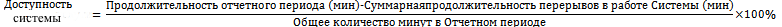 При расчете Доступности Системы не учитываются Инциденты, повлекшие за собой Перерывы в работе Системы, вызванные любой из причин, указанных в п.п. 4.9.2.2      Плановые ремонтные работыИсполнитель или его субподрядчики по согласованию с Заказчиком могут проводить плановое техническое обслуживание, модернизацию или усовершенствование подсистем Инфраструктуры, на базе которых функционирует Система. Эти работы определяются как плановые ремонтные работы и могут вызвать временные приостановки работы Системы, которые не рассматриваются как Перерывы в работе Системы.           4.9.2.3  Суммарная длительность плановых ремонтных работ в течение Отчетного периода не должна превышать 10 часов, при этом разовая длительность плановых ремонтных работ не должна превышать 3 часа.           4.9.2.4 Исполнитель обязуется согласовывать c Заказчиком  проведение любых плановых ремонтных работ, которые могут вызвать временную приостановку работы Системы, минимум за 3 (трое) суток до начала работ. В уведомлении, направленном Исполнителем, указываются:  Время проведения плановых ремонтных работ;Дата проведения плановых ремонтных работ;4.9.2.4.3 Продолжительность проведения плановых ремонтных работ;4.9.2.4.4 Контактные данные лица, ответственного за предоставление информации о проводимых работах 4.9.3.1 Неотложные ремонтные работы           4.9.3.2 Неотложные ремонтные работы проводятся, когда отмечаются Прерывания в работе Услуги, существенные ухудшения параметров качества или отклонения от режима работы оборудования, которые могут в дальнейшем привести к состоянию аварии.           4.9.3.3 Временные приостановки работы Системы, вызванные проведением неотложных ремонтных работ, суммарная продолжительность которых не превышает 4 (четырех) часов в месяц, не могут рассматриваться как Перерывы в работе Системы и не могут служить основанием для заявления Заказчиком своих прав на получение перерасчета стоимости оказания Услуг.          4.9.3.4 Исполнитель обязуется уведомлять Заказчика о проведении неотложных ремонтных работ минимум за 2 (два) часа до начала указанных работ. В уведомлении, направленном Исполнителем, указываются:4.9.3.5 Время проведения неотложных ремонтных работ;4.9.3.6  Дата проведения неотложных ремонтных работ;          4.9.3.7 Продолжительность проведения неотложных ремонтных работ;          4.9.3.8  Контактные данные лица, ответственного за предоставление информации о проводимых работах.4.9.4  Характеристики Доступности Услуги4.9.4.1  Исполнитель обеспечивает Доступность Услуги не менее 99,9 %.4.9.5 Условия перерасчета стоимости оказания Услуги           4.9.5.1   В случае если фактическая Доступность Системы за Отчетный период не соответствует указанной в пункте 4.9.3.1 настоящего Требования величине, Заказчик имеет право на перерасчет стоимости оказания Услуги за этот Отчетный период          4.9.5.2    Исполнитель производит перерасчет стоимости оказания Услуг на основании Таблицы №1 при поступлении от Заказчика запроса на перерасчет и оформленного «Акта сверки Перерывов в работе Системы» (оформляется в свободной форме), подтверждающего факт Перерыва в работе Системы, по истечении каждого Отчетного периода, в котором не соблюдались условия настоящего Требования.          4.9.5.3 Запрос на перерасчет направляется по электронной почте, не позднее 10 (десяти) дней с момента окончания Отчетного периода. Если такой запрос от Заказчика не поступил в указанный срок, то перерасчет не производится.4.10 Условия предоставления гарантииСрок гарантии на оказанные Услуги –  должен быть не менее 3 (трех) месяцев с даты подписания акта сдачи-приемки оказанных услуг.Гарантийный срок на оборудование – должен  устанавливаться заводом-изготовителем, но должен быть не менее 12 месяцев. При обнаружении дефектов в течение гарантийного срока возникших в процессе эксплуатации инфраструктурных Систем вследствие некачественно оказанных Услуг Заказчик обязан известить об этом Исполнителя с вызовом представителя Исполнителя для решения вопросов, связанных с устранением неисправности за его счет.Приложение № 1к техническому заданию документации о закупкеНаименование и характеристики Системы.Инфраструктурными подсистемами АСУ ИКТ является система ЛВС:Оборудование сети передачи данных (Таблица 1)Оборудование беспроводной локальной-вычислительной сети (БЛВС) (Таблица 2).Серверный комплекс СК (Таблица 3)Комплекс радиотерминалов РТ (Таблица 4)Система видеонаблюдения СВН (Таблица 5)Система видеораспознавания СВР (Таблица 6) Таблица 1 Оборудование сети передачи данных – ЛВСТаблица 2 Оборудование БЛВС Таблица 3. Серверный комплекс СКТаблица 4. Комплекс радиотерминалов РТТаблица 5. Система видеонаблюдения СВН.Таблица 6. Система видеораспознавания СВРРаздел 5. Информационная картаСледующие условия проведения Открытого конкурса являются неотъемлемой частью настоящей документации о закупке, уточняют и дополняют положения настоящей документации о закупке.Приложение № 1к документации о закупкеНа бланке претендентаЗАЯВКА ______________ (наименование претендента)НА УЧАСТИЕ В ОТКРЫТОМ КОНКУРСЕ № ОКэ	-___-___-____Будучи уполномоченным представлять и действовать от имени ________________ (наименование претендента или, в случае участия нескольких лиц на стороне одного участника, наименования таких лиц), а также полностью изучив всю документацию о закупке, я, нижеподписавшийся, настоящим подаю заявку на участие в Открытом конкурсе (далее – Заявка) № ОКэ-___-___-____ (далее – Открытый конкурс) на ____________ (поставку товаров на _______, выполнение работ по ______, оказание услуг по_____ - переписать из предмета Открытого конкурса).Уполномоченным представителям ПАО «ТрансКонтейнер» настоящим предоставляются полномочия наводить справки или проводить исследования с целью изучения отчетов, документов и сведений, представленных в данной Заявке, и обращаться к нашим клиентам, обслуживающим нас банкам за разъяснениями относительно финансовых и технических вопросов.Настоящая Заявка служит также разрешением любому лицу или уполномоченному представителю любого учреждения, на которое содержится ссылка в сопровождающей документации, представлять любую информацию, необходимую для проверки заявлений и сведений, содержащихся в настоящей Заявке, или относящихся к ресурсам, опыту и компетенции претендента.Настоящим подтверждается, что _________(наименование претендента) ознакомилось(-ся) с условиями документации о закупке, с ними согласно(-ен) и возражений не имеет.В частности, _______ (наименование претендента), подавая настоящую Заявку, согласно(-ен) с тем, что:результаты рассмотрения Заявки зависят от проверки всех данных, представленных ______________ (наименование претендента), а также иных сведений, имеющихся в распоряжении Заказчика;за любую ошибку или упущение в представленной __________________ (наименование претендента) Заявке ответственность целиком и полностью будет лежать на __________________ (наименование претендента);Открытый конкурс может быть прекращен в любой момент до подведения его итогов без объяснения причин.Победителем может быть признан участник, предложивший не самую низкую цену. В случае признания _________ (наименование претендента) победителем обязуется:Придерживаться положений нашей Заявки в течение ______ дней (указать срок не менее указанного в пункте 22 Информационной карты) с даты окончания срока подачи Заявок, указанной в пункте 6 Информационной карты. Заявка будет оставаться для претендента обязательной до истечения указанного периода.До заключения договора представить сведения о своих владельцах, включая конечных бенефициаров, с приложением подтверждающих документов или (в случае, если претендент является публичным акционерным обществом) ссылку на общедоступный источник, посредством которого в установленном законом порядке раскрыта информация о владельцах ____________________ (наименование претендента), а также иные сведения, необходимые для заключения договора с ПАО «ТрансКонтейнер».	____________________ (наименование претендента) предупрежден(-о), что при непредставлении указанных сведений и документов, ПАО «ТрансКонтейнер» вправе отказаться от заключения договора.Подписать договор(-ы) на условиях настоящей Заявки на участие в Открытом конкурсе и на условиях, объявленных в документации о закупке.Мы согласны с тем, что в случае нашего отказа от заключения договора после признания нашей организации победителем конкурса, а также при нашем отказе представить на ЭТП подписанный договор не позднее 5 календарных дней с даты его размещения на ЭТП Заказчиком, договор будет заключен с другим участником.Мы объявляем, что до подписания договора условия настоящей Заявки и информация о нашей победе будут считаться имеющими силу договора между нами.Исполнять обязанности, предусмотренные заключенным договором строго в соответствии с требованиями такого договора.Не вносить в договор изменения, не предусмотренные условиями документации о закупке.Настоящим подтверждается, что:- ___________ (поставка товаров, результаты работ, оказания услуг и т.д.) предлагаемые _______ (наименование претендента), свободны от любых прав со стороны третьих лиц, ________ (наименование претендента) согласно в случае признания победителем и подписания договора передать все права на___________ (поставку товаров, выполнения работ, оказания услуг и т.д.) Заказчику;- ________ (наименование претендента) не находится в процессе ликвидации;- ________ (наименование претендента) на дату подачи Заявки на участие в Открытом конкурсе не признан несостоятельным (банкротом), в том числе отсутствует возбужденные в отношении него дела о несостоятельности (банкротстве);- на имущество ________ (наименование претендента) не наложен арест, экономическая деятельность не приостановлена;- ________ (наименование претендента) на дату подачи Заявки на участие в Открытом конкурсе, в порядке, предусмотренном Кодексом Российской Федерации об административных правонарушениях, деятельность не приостановлена;- у _______ (наименование претендента) отсутствует задолженность по уплате налогов, сборов, пени, налоговых санкций в бюджеты всех уровней и обязательных платежей в государственные внебюджетные фонды, а также просроченная задолженность по ранее заключенным договорам с 
ПАО «ТрансКонтейнер»;- ________ (наименование претендента) соответствует всем требованиям, устанавливаемым в соответствии с законодательством Российской Федерации и/или государства регистрации и/или ведения бизнеса претендента к лицам, осуществляющим поставки товаров, выполнение работ, оказание услуг, являющихся предметом закупки.- ________ (наименование претендента) не имеет и не будет иметь никаких претензий в отношении права (и в отношении реализации права) 
ПАО «ТрансКонтейнер» отменить Открытый конкурс по одному и более предмету закупки (лоту) в любое время до наступления даты и времени окончания срока подачи Заявок на Открытый конкурс;- ________ (наименование претендента) полностью и без каких-либо оговорок принимает условия, указанные в Техническом задании (раздел 4 документации о закупке);- товары, работы, услуги, предлагаемые к поставке ________ (наименование претендента) в рамках настоящего Открытого конкурса, полностью соответствуют требованиям Технического задания (раздел 4 документации о закупке);- ________ (наименование претендента) при подготовке Заявки на участие в Открытом конкурсе обеспечили соблюдение требований Федерального закона Российской Федерации от 27 июля 2006 г. № 152-ФЗ «О персональных данных», в том числе о получении согласий и направлении уведомлений, необходимых для передачи и обработки персональных данных субъектов персональных данных, указанных в Заявке, в целях проведения Открытого конкурса.Я, _______ (указывается ФИО лица, подписавшего Заявку) даю согласие на обработку всех своих персональных данных, указанных в Заявке, в соответствии с требованиями законодательства Российской Федерации, в целях проведения Открытого конкурса.Своей подписью удостоверяю, что сделанные заявления и сведения, представленные в настоящей Заявке, являются полными, точными и верными.В подтверждение этого прилагаются все необходимые документы.СВЕДЕНИЯ О ПРЕТЕНДЕНТЕ (сведения предоставляются в отношении каждого лица, выступающего на стороне претендента)1. Полное и сокращенное наименование претендента (если менялось в течение последних 5 лет, указать когда и прежнее название)ОГРН/ОГРНИП ______, ИНН _________, КПП______, ОКПО ____, ОКТМО________, ОКОПФ ___________Юридический адрес ________________________________________Почтовый адрес ___________________________________________Телефон (______) __________________________________________Факс (______) _____________________________________________Адрес электронной почты __________________@_______________Зарегистрированный адрес офиса _____________________________Адрес сайта претендента: ____________________________2. Руководитель/ФИО индивидуального предпринимателя ______________3. Банковские реквизиты______________4. Название и адрес филиалов и дочерних предприятий (заполняется юридическими лицами) 5. Так как ________(наименование претендента) является субъектом малого и среднего предпринимательства  (в соответствии со статьей 4 Федерального закона от 24.07.2007 № 209-ФЗ «О развитии малого и среднего предпринимательства в Российской Федерации») указываю следующую информацию:          Категория субъекта малого и среднего предпринимателя ______________ (указать: микропредприятие, малое предприятие или среднее предприятие);Контактные лица  Уполномоченные представители ПАО «ТрансКонтейнер» могут связаться со следующими лицами для получения дополнительной информации о претенденте:Справки по общим вопросам и вопросам управления: _____________________Контактное лицо (должность, ФИО, телефон)Справки по кадровым вопросам: ________________________________________Контактное лицо (должность, ФИО, телефон)Справки по техническим вопросам: _____________________________________Контактное лицо (должность, ФИО, телефон)Справки по финансовым вопросам: ______________________________________Контактное лицо (должность, ФИО, телефон)Представитель, имеющий полномочия подписать Заявку на участие в Открытом конкурсе от имени ________________________________________                                         (наименование претендента)____________________________________________________________________       МП			(должность, подпись, ФИО)«____» _________ 201__ г.Приложение № 2к документации о закупкеДекларация о соответствии участника закупкикритериям отнесения к субъектам малогои среднего предпринимательстваНастоящим подтверждается, что ___________________________________,                                      (указывается наименование претендента закупки)в соответствии со статьей 4 Федерального закона «О развитии малого и среднего предпринимательства в Российской Федерации» удовлетворяет критериям отнесения организации к субъектам _____________________ ______________________________________ предпринимательства,       (указывается субъект малого или среднего предпринимательства в зависимости от критериев отнесения)и сообщается следующая информация:Адрес местонахождения (и юридический адрес):                                                .                                                                                                                                        .ИНН/КПП:                                                                                                                .(номер, сведения о дате выдачи документа и выдавшем его органе)ОГРН/ ОГРНИП:                                           ОКПО                                              .ОКТМО                                            , ОКОПФ                                                        .Почтовый адрес                                                                                                       .Телефон:+7(______) ________________________________________________Факс: +7 (______) __________________________________________________Адрес электронной почты __________________@_______________________Зарегистрированный адрес офиса_____________________________________Адрес сайта:_______________________________________________________Руководитель/ФИО индивидуального предпринимателя  _____________________________________________________Банковские реквизиты ______________________________________________Название и адрес филиалов и дочерних предприятий, ИНН/КПП (заполняется юридическими лицами) ___________________________________Контактные лица:- уполномоченные представители ПАО «ТрансКонтейнер» могут связаться со следующими лицами для получения дополнительной информации о претенденте:Справки по общим вопросам и вопросам управления: _________________Контактное лицо (должность, ФИО, телефон)Справки по кадровым вопросам: ___________________________________Контактное лицо (должность, ФИО, телефон)Справки по техническим вопросам: ________________________________Контактное лицо (должность, ФИО, телефон)Справки по финансовым вопросам: _________________________________Контактное лицо (должность, ФИО, телефон)Сведения о соответствии критериям отнесения к субъектам МСП, а также сведения о производимых товарах, работах, услугах и видах деятельности:Представитель, имеющий полномочия подписать Заявку на участие в Открытом конкурсе от имени ______________________________________(наименование претендента)____________________________________________________________________       М.П.			(должность, подпись, ФИО)«____» _________ 201__ г.Приложение № 3к документации о закупкеФинансово-коммерческое предложение «____» _________ 201_ г.                        Открытый конкурс № ОКэ-МСП-_____  								  (лот № _________________)____________________________________________________________________(Полное наименование претендента)Позиции в таблице указаны примерные и корректируются под каждую закупку Заказчиком.Цена, указанная в настоящем финансово-коммерческом предложении по оказанию услуг, учитывает стоимость всех налогов (кроме НДС), материалов, изделий и расходов, связанных с их доставкой, а также иные расходы, связанные с оказанием услуг.__________ (Поставка товаров, выполнение работ, оказание услуг) облагается НДС по ставке ____%, размер которого составляет ________/ НДС не облагается (указать необходимое).приложение № 1 – Расчет стоимости _________ (работ, услуг, товаров и т.д.)  на ___ листах.Представитель, имеющий полномочия подписать Заявку на участие от имени ____________________________________________________________(наименование претендента)____________________________________________________________________       М.П.			(должность, подпись, ФИО)"____" _________ 201__ г.Приложение № 4к документации о закупкеСведения об опыте выполнения работ, оказания услуг, поставки товаров по предмету Открытого конкурса № ___________, выполненных, оказанных, поставленных ____________________________________________.                                                           (наименование претендента)Приложение: 1. копия договора на ____ листах.			    2. копия акта на 	____ листах.Представитель, имеющий полномочия подписать Заявку на участие от имени ____________________________________________________________(наименование претендента)__________________________________________________________________       М.П.			(должность, подпись, ФИО)"____" _________ 201__ г.Приложение № 5к документации о закупкеДоговор № _______________Публичное акционерное общество «Центр по перевозке грузов в контейнерах «ТрансКонтейнер» (ПАО «ТрансКонтейнер»), именуемое в дальнейшем «Заказчик», в лице директора филиала ПАО «ТрансКонтейнер» на Западно-Сибирской железной дороге Лебедева Сергея Александровича действующего на основании доверенности                            , с одной стороны, и _________________________________________________ (указывается полностью организационно-правовая форма  юридического  лица и наименование  юридического лица, соответствующие его уставу)именуемое в дальнейшем «Исполнитель», в лице __________________________________,                                                                                                                         (должность, Ф.И.О. - полностью)действующего на основании______________________________________  (указывается документ,  уполномочивающий  лицо на заключение настоящего  Договора, например: устава/ доверенности от «__»_______№ __и т.д. ) с другой стороны, именуемые в дальнейшем «Стороны», заключили настоящий договор (далее – «Договор») о нижеследующем:Предмет ДоговораЗаказчик поручает, а Исполнитель принимает на себя обязательства по сервисному обслуживанию инфраструктурных систем Интеллектуального Контейнерного терминала «Клещиха» г. Новосибирск ул. Толмачевская д.1 (далее - Система) для ПАО «ТрансКонтейнер» (далее - Услуги). Наименование и перечень инфраструктурных систем указан в Приложении №1 к данному договору.Дата начала оказания Услуг по настоящему Договору – с момента заключения договора. Дата окончания оказания Услуг по настоящему Договору –  31.05.2020г (включительно).Перечень обязательных Услуг за период, указанный в п. 1.2 Договора, указан в Приложении № 2 к данному договору.Результатом оказания Услуг является актуализированная работоспособная Система в объеме функционала, принятого в промышленную эксплуатацию.Описание УслугСодержание Услуг по всем системам указано в Приложении № 2 Таблица №3 к настоящему договору. Условия выполнения услуг указаны в Соглашение об уровне обслуживания   (Приложения №3 к настоящему Договору).Предоставление “горячей” линии (консультации по телефону, посредством электронной почты) работникам филиала Заказчика (дистанционные консультации), в т.ч.:Линия должна функционировать в официальные рабочие дни с 10-00 до 19-00 часов по Новосибирскому времени.Место оказания Услуг:Оказание Услуг по поддержанию систем в работоспособном состоянии Исполнителем осуществляется на территории Контейнерного терминала «Клещиха» филиала ПАО «ТрансКонтейнер» на Западно-Сибирской железной дороге, Новосибирск ул. Толмачевская д.№1, в месте установки Системы. В случае оказания Услуг Исполнителем в месте установки Системы Заказчик обязан обеспечить сервисному специалисту Исполнителя непосредственный доступ к Системе, в том числе, в случае необходимости,  предоставить доступ в соответствии с набором прав, достаточным для устранения замечаний. В случае необходимости оказания Услуг удаленно через защищенный канал связи, Заказчик предоставляет Исполнителю соответствующий доступ. В случае вызова специалиста Исполнителя на территорию указанную в п.п. 2.2.1 для оказания Услуг в  рабочее/не рабочее время и в выходные (праздничные) дни, факт выполнения Услуг оформляется Листом выезда. Форма Листа выезда приведена в Приложении № 4, являющемся неотъемлемой частью настоящего Договора.Оплата УслугМаксимальная стоимость Услуг за период, указанный в п. 1.2 настоящего Договора, в соответствии с Соглашением об уровне обслуживания Системы г (приложения № 3 к настоящему Договору), составляет 2 600 000 (два миллиона шестьсот тысяч) рублей 00 копеек, без учета НДС, Сумма НДС и условия начисления определяются в соответствии с законодательством Российской Федерации.Месячная абонентская плата составляет …(…) без учета НДС. Оказание данной услуги облагается НДС в соответствие с законодательством Российской Федерации.Оплата производится ежемесячно, в течение 30 (тридцати) календарных дней после подписания Сторонами Акта сдачи-приемки  оказанных Услуг, предоставления счет-фактуры и счета на оплату путем перечисления денежных средств на расчетный счет Исполнителя. Порядок сдачи-приемки оказанных Услуг Исполнитель  ежемесячно в течение 5 (пяти) календарных дней по окончании оказания Услуг в соответствующем квартале  направляет Заказчику счет-фактуру и два экземпляра Акта сдачи-приемки оказанных Услуг, подписанных со своей Стороны.Заказчик в течение 15 (Пятнадцати) календарных дней со дня получения Акта сдачи-приемки оказанных Услуг направляет Исполнителю подписанный Акт сдачи-приемки, либо  мотивированный отказ от приемки Услуг.Факт оказания Услуг, осуществляемых Исполнителем определяется по Листам выезда, приведен в приложении № 4 к настоящему Договору.Обязанности СторонИсполнитель обязан:5.1.1. Исполнитель обязуется оказать Услуги в соответствии с требованиями настоящего Договора.5.1.2. Не передавать оригиналы или копии документов, полученные от Заказчика, третьим лицам без предварительного письменного согласия Заказчика.5.1.3. Устранять недостатки в оказанных Услугах, допущенные по его вине, своими силами и за свой счет.5.1.4. Незамедлительно информировать Заказчика об обнаруженной невозможности получить ожидаемые результаты или о нецелесообразности продолжения оказания Услуг.5.1.5.Предоставлять Заказчику ежемесячно в течение 5 (пяти) календарных дней  после окончания  календарного месяца Отчет, составленный по форме приложения № 5 к настоящему Договору). Заказчик обязан:5.2.1.Передавать Исполнителю необходимую для оказания Услуг информацию и документацию.5.2.2. Принимать Услуги и оплачивать их в установленном порядке и в срок в соответствии с условиями настоящего Договора.5.2.3. Обеспечить беспрепятственный доступ Исполнителю на территорию Заказчика и к его техническим средствам в целях оказания Услуг в соответствии с настоящим Договором.Ответственность СторонЗа неисполнение или ненадлежащие исполнение своих обязательств по настоящему Договору Стороны несут ответственность в соответствии с законодательством Российской Федерации.Исполнитель несет имущественную ответственность за нарушения в ходе оказания Услуг по настоящему Договору интеллектуальных (патентных, авторских) и иных прав третьих лиц.В случае возникновения претензий или исков, предъявленных Заказчику со стороны третьих лиц, вызванных  нарушением их интеллектуальных и иных прав третьих лиц,  в связи с использованием объектов интеллектуальной собственности в результатах Услуг по настоящему Договору, Заказчик:немедленно информирует об этом Исполнителя;проведет предварительные переговоры с третьей стороной;обеспечит возможность Исполнителю провести за его счет любые мероприятия по урегулированию претензий, исков и судебных разбирательств. Исполнитель обязуется урегулировать такие претензии своими силами и за свой счет, а также возместить Заказчику все убытки,  вызванные нарушением Исполнителем интеллектуальных и иных прав третьих лиц на территории Российской Федерации.	Урегулирование таких претензий может осуществить Заказчик, в этом случае Исполнитель оплатит Заказчику все расходы, связанные с урегулированием вышеуказанных нарушений, а также возместить Заказчику все убытки,  вызванные нарушением Исполнителем интеллектуальных  и иных прав третьих лиц на территории Российской Федерации.6.3. В случае нарушения сроков оплаты Исполнитель вправе требовать уплату неустойки Заказчиком в размере 0,1% от стоимости Услуг, указанной в п. 3.2. настоящего Договора, за каждый день просрочки. Общий размер неустойки не может превышать стоимости оказанных, но неоплаченных Услуг.6.4. В случае применения санкций за нарушение обязательств любой из Сторон по настоящему Договору направляется письменное требование о применении таких санкций. Возможность применения санкций является правом, но не обязанностью Сторон. Требования к конфиденциальностиЗаказчик и Исполнитель будут строго хранить конфиденциальность всей информации, полученной от другой Стороны или от третьих лиц в рамках исполнения настоящего Договора, и будут принимать все возможные меры для защиты этой информации.Обстоятельства непреодолимой силыНи одна из Сторон не несет ответственности перед другой Стороной за неисполнение или ненадлежащее исполнение обязательств по настоящему Договору, обусловленное действием обстоятельств непреодолимой силы, то есть чрезвычайных и непредотвратимых при данных условиях обстоятельств, в том числе объявленной или фактической войной, гражданскими волнениями, эпидемиями, блокадами, эмбарго, пожарами, землетрясениями, наводнениями и другими природными стихийными бедствиями, изданием запретительных актов органов государственной власти.Свидетельство, выданное торгово-промышленной палатой или иным компетентным органом, является достаточным подтверждением наличия и продолжительности действия обстоятельств непреодолимой силы.Сторона, которая не исполняет свои обязательства вследствие действия обстоятельств непреодолимой силы, должна не позднее, чем в трехдневный срок известить другую Сторону о таких обстоятельствах и их влиянии на исполнение обязательств по настоящему Договору.Если обстоятельства непреодолимой силы действуют на протяжении 3 (трех) последовательных месяцев, настоящий Договор может быть расторгнут по соглашению Сторон.Разрешение споровВсе споры, возникающие при исполнении настоящего Договора, решаются Сторонами путем переговоров, которые могут проводиться, в том числе путем отправления писем по почте, обмена факсимильными сообщениями.Если Стороны не придут к соглашению путем переговоров, все споры рассматриваются в претензионном порядке. Срок рассмотрения претензии - 30 (тридцать) календарных дней с даты получения претензии.В случае, если споры не урегулированы Сторонами с помощью переговоров и в претензионном порядке, то они передаются в Арбитражный суд Новосибирской области.Порядок внесения изменений, дополнений в Договор и его расторженияВ настоящий Договор могут быть внесены изменения и дополнения, которые оформляются дополнительными соглашениями к настоящему Договору.Настоящий Договор может быть досрочно расторгнут Заказчиком во внесудебном порядке в любой момент путем направления письменного уведомление о расторжении настоящего Договора Исполнителю   не   позднее  чем за   30   (тридцать)  календарных      дней   до   предполагаемой         даты         расторжения         настоящего Договора. Настоящий Договор считается расторгнутым с даты, указанной в уведомлении о расторжении. При этом Заказчик обязан оплатить       фактические      затраты     на выполнение Услуг,    произведенные    до    даты расторжения настоящего Договора, указанной в уведомлении.В случае расторжения настоящего Договора по основаниям, предусмотренным законодательством Российской Федерации и настоящим Договором, между Сторонами проводится сверка расчетов.Срок действия настоящего ДоговораНастоящий Договор вступает в силу с даты его подписания Сторонами и действует по 31.05.2020, а в части взаиморасчетов, до полного выполнения Сторонами своих обязательств. Антикоррупционная оговорка12.1. При исполнении своих обязательств по настоящему Договору Стороны, их аффилированные лица, работники или посредники не выплачивают, не предлагают выплатить и не разрешают выплату каких-либо денежных средств или ценностей, прямо или косвенно, любым лицам для оказания влияния на действия или решения этих лиц с целью получить какие-либо неправомерные преимущества или для достижения иных неправомерных целей.При исполнении своих обязательств по настоящему Договору Стороны, их аффилированные лица, работники или посредники не осуществляют действия, квалифицируемые применимым для целей настоящего Договора законодательством как дача/получение взятки, коммерческий подкуп, а также иные действия, нарушающие требования применимого законодательства и международных актов о противодействии коррупции.12.2. В случае возникновения у Стороны подозрений, что произошло или может произойти нарушение каких-либо положений пункта 12.1 настоящего Договора, соответствующая Сторона обязуется уведомить об этом другую Сторону в письменной форме. В письменном уведомлении Сторона обязана сослаться на факты или предоставить материалы, достоверно подтверждающие или дающие основание предполагать, что произошло или может произойти нарушение каких-либо положений пункта 12.1 настоящего Договора другой Стороной, ее аффилированными лицами, работниками или посредниками. Каналы уведомления Исполнителя о нарушениях каких-либо положений пункта 12.1 настоящего Договора: _________________, официальный сайт ______________(для заполнения специальной формы).Каналы уведомления Заказчика о нарушениях каких-либо положений пункта 12.1 настоящего Договора: 8 (495) 788-17-17, официальный сайт www.trcont.comСторона, получившая  уведомление  о  нарушении  каких-либо положений пункта 12.1 настоящего Договора, обязана рассмотреть уведомление и сообщить другой Стороне об итогах его рассмотрения в течение 15 (пятнадцати) рабочих дней с даты получения письменного уведомления.12.3. Стороны гарантируют осуществление надлежащего разбирательства по фактам нарушения положений пункта 12.1 настоящего Договора с соблюдением принципов конфиденциальности и применение эффективных мер по предотвращению возможных конфликтных ситуаций. Стороны гарантируют  отсутствие негативных последствий как для уведомляющей Стороны в целом, так и для конкретных работников уведомляющей Стороны, сообщивших о факте нарушений. 12.4. В случае подтверждения факта нарушения одной Стороной положений пункта 12.1 настоящего Договора и/или неполучения другой Стороной информации об итогах рассмотрения уведомления о нарушении в соответствии с пунктом 12.2 настоящего Договора, другая Сторона имеет право расторгнуть настоящий Договор в одностороннем внесудебном порядке путем направления письменного уведомления не позднее чем за 30 (тридцать) календарных дней до даты прекращения действия настоящего Договора. 13. Гарантии и заверения ИсполнителяИсполнитель настоящим заверяет Заказчика и гарантирует, что на дату заключения настоящего Договора:Исполнитель является надлежащим образом созданным юридическим лицом, действующим в соответствии с законодательством Российской Федерации;Исполнителем соблюдены корпоративные процедуры, необходимые для заключения настоящего Договора, заключение настоящего Договора получило одобрение органов управления Исполнителя;настоящий Договор от имени Исполнителя подписан лицом, которое надлежащим образом уполномочено совершать такие действия; заключение настоящего Договора и исполнение его условий не нарушит и не приведет к нарушению учредительных документов или какого-либо договора или документа, стороной по которому является Исполнитель, а также любого положения законодательства Российской Федерации;не существует каких-либо обстоятельств, которые ограничивают, запрещают исполнение Исполнителем обязательств по настоящему Договору.Прочие условияВ случае изменения у какой-либо из Сторон юридического статуса, адреса и банковских реквизитов, она обязана в течение 10 (десяти) дней со дня возникновения изменений известить об этом другую Сторону. Исключительное право на результаты Услуг по настоящему Договору будут принадлежать Заказчику. Исполнитель гарантирует, что результаты Услуг по настоящему Договору не будут нарушать интеллектуальных прав третьих лиц. Использование и передача результатов Услуг по настоящему Договору третьим лицам и их условия определяются Заказчиком.Передача прав и обязанностей Исполнителя третьим лицам не допускается без письменного согласия Заказчика.Все вопросы, не предусмотренные настоящим Договором, регулируются законодательством Российской Федерации.Все приложения к настоящему Договору являются его неотъемлемыми частями.Настоящий Договор составлен в двух экземплярах, имеющих одинаковую силу, по одному для каждой из Сторон.К настоящему Договору прилагаются:Приложение № 1 – Перечень инфраструктурных систем, технические данные систем (Таблица№1, Таблица№2, Таблица №3, Таблица №4, Таблица №5, Таблица №6),  Приложение № 2 – Список обязательных технологических операций производимых на оборудовании инфраструктурных систем (Таблица №2);Приложение № 3 – Соглашение об уровне обслуживанияПриложение № 4 – Лист выездаПриложение № 5 – Форма отчета.Юридические адреса и платежные реквизиты СторонПриложение № 1
к Договору № ____________от «___» __________ 201_ г.Перечень инфраструктурных систем, технические данные систем Таблица 1 Оборудование сети передачи данных – ЛВСТаблица 2 Оборудование БЛВС HuaweiТаблица 3. Серверный комплекс СКТаблица 4. Комплекс радиотерминалов РТТаблица 5. Система видеонаблюдения СВН.Таблица 6. Система видеораспознавания СВРПриложение № 2
к Договору № ____________от «___» __________ 201_ г.Перечень инфраструктурных систем ИКТ "Клещиха":Серверный комплекс (СК)Комплекс радиотерминалов (РТ)Локальная вычислительная сеть (включая беспроводную локально вычислительную сеть (БЛВС), ВОЛС,  Термошкафы и ИБП) (ЛВС)Система видеораспознавания (СВР) Система видеонаблюдения (СВН)                                                                                    Таблица №1 2. Список обязательных технологических операций производимых на оборудовании инфраструктурных систем (Таблица №2):                                                                          Таблица №2                                                                                                                                         Таблица № 3Регламент, количество чел\часов для выполнения Технологических операций(Таблица№2)                                                                                             Приложение № 3
к Договору № ____________от «___» __________ 201_ г.Соглашение об уровне обслуживанияНастоящее Соглашение об уровне обслуживания (далее Соглашение) регламентирует особенности оказания Услуги по обслуживанию Системы устанавливает для нее соответствующие характеристики Доступности Системы и описывает условия, дающие Заказчику право на получение перерасчета стоимости Услуги.Термины и определения, используемые в настоящем Соглашении, употребляются и трактуются в значении Договора.      Термины и определения Система -  комплекс инфраструктурных систем и программного обеспечения Интеллектуального Контейнерного терминала «Клещиха» находящихся в актуализированном работоспособном состоянии в объеме функционала, принятого в промышленную эксплуатацию.Инфраструктура - совокупность аппаратных и программных средств и технологий сбора, хранения, обработки и передачи информации;Инцидент - любая совокупность обстоятельств, которая привела к неработоспособности Системы в объеме функционала, принятого в промышленную эксплуатацию - нарушение штатной работы повлекшее за собой Перерыв в работе Системы;Отчетный период - срок длительностью с первого по последнее число каждого календарного месяца работы Системы;Перерыв в работе Системы – нарушение штатной работы Системы, (нарушение функционала работы Системы, недоступность Инфраструктурных модулей) повлекшее за собой отсутствие получения требуемой информации от Системы Заказчику. Техническая поддержка - оказание Исполнителем устных и письменных консультаций по вопросам инцидентов Системы, а также устранение Инцидентов, возникающих в зоне ответственности Исполнителя .1.	Определение Доступности СистемыДоступность Системы - выраженное в процентах отношение продолжительности Отчетного периода за вычетом суммарной продолжительности Перерывов в работе Системы в течение Отчетного периода, в минутах, к общему количеству минут в Отчетном периоде:При расчете Доступности Системы не учитываются Инциденты, повлекшие за собой Перерывы в работе Системы, вызванные любой из причин, указанных в п.п. 1.2 Приложения №4    Плановые ремонтные работыИсполнитель или его субподрядчики могут проводить плановое техническое обслуживание, модернизацию или усовершенствование подсистем Инфраструктуры, на базе которых функционирует Система. Эти работы определяются как плановые ремонтные работы и могут вызвать временные приостановки работы Системы, которые не рассматриваются как Перерывы в работе Системы.1.2.1 Суммарная длительность плановых ремонтных работ в течение Отчетного периода не должна превышать 12 часов, при этом разовая длительность плановых ремонтных работ не должна превышать 4 часа. 1.2.2 Исполнитель обязуется уведомлять Заказчика о проведении любых плановых ремонтных работ, которые могут вызвать временную приостановку работы Системы, минимум за 3 (трое) суток до начала работ. В уведомлении, направленном Исполнителем, указываются:  Время проведения плановых ремонтных работ; Дата проведения плановых ремонтных работ; Продолжительность проведения плановых ремонтных работ;             1.2.2.4  Контактные данные лица, ответственного за предоставление информации о проводимых работ1.3     Неотложные ремонтные работы1.3.1 Неотложные ремонтные работы проводятся, когда отмечаются Прерывания в работе Услуги, существенные ухудшения параметров качества или отклонения от режима работы оборудования, которые могут в дальнейшем привести к состоянию аварии.Временные приостановки работы Системы, вызванные проведением неотложных ремонтных работ, суммарная продолжительность которых не превышает 4 (четырех) часов в месяц, не могут рассматриваться как Перерывы в работе Системы и не могут служить основанием для заявления Заказчиком своих прав на получение перерасчета стоимости оказания Услуг.Исполнитель обязуется уведомлять Заказчика о проведении неотложных ремонтных работ минимум за 2 (два) часа до начала указанных работ. В уведомлении, направленном Исполнителем, указываются:  Время проведения неотложных ремонтных работ;1.3.5  Дата проведения неотложных ремонтных работ;Продолжительность проведения неотложных ремонтных работ;                        1.3.7 Контактные данные лица, ответственного за предоставление информации о проводимых работах.Характеристики Доступности Услуги2.1.    Исполнитель обеспечивает Доступность Системы не менее 99,9 %.Условия перерасчета стоимости оказания УслугиВ случае если фактическая Доступность Системы за Отчетный период не соответствует указанной в статье 2 настоящего Соглашения величине, Заказчик имеет право на перерасчет стоимости оказания Услуги за этот Отчетный период.Схема перерасчета стоимости Услуги представлена в Таблице № 1.Исполнитель производит перерасчет стоимости оказания Услуг на основании Таблицы №1 при поступлении от Заказчика запроса на перерасчет и оформленного «Акта сверки Перерывов в работе Системы» (оформляется в свободной форме), подтверждающего факт Перерыва в работе Системы, по истечении каждого Отчетного периода, в котором не соблюдались условия настоящего Соглашения.Для заявления своих прав на получение перерасчета стоимости оказания Услуги Заказчик использует все уведомления об устранении Инцидента, направляемое согласно пункту 4 Соглашения (Приложение № 4 к настоящему Договору), за Отчетный период. Реквизиты соответствующих уведомлений указываются в «акте сверки Перерывов в работе Услуги».Запрос на перерасчет направляется по электронной почте, указанной в статье 12 настоящего Договора, не позднее 10 (десяти) дней с момента окончания Отчетного периода. Если такой запрос от Заказчика не поступил в указанный срок, то перерасчет не производится.Общая сумма перерасчета стоимости Услуги по настоящему Соглашению не может превышать 20% (двадцать процентов) стоимости оказания Услуги за предыдущий Отчетный период, в котором была оказана соответствующая Услуга.Таблица № 1. Схема перерасчета стоимости УслугиПроцедура устранения Инцидентов и проведения ремонтных работ4.1 После выявления Инцидента Исполнителем или сообщения об Инциденте Заказчиком, Исполнитель проводит анализ Инцидента, затем, и начинает ремонтные работы.            4.2 Исполнитель по запросу информирует Заказчика о характере Инцидента, принятых мерах, предположительных сроках ремонта.           4.3 Инцидент считается устраненным, когда Система готова к эксплуатации, её эксплуатационные характеристики соответствуют указанным в Договоре параметрам и характеристикам.          4.4  Устранив Инцидент, Исполнитель информирует об этом Заказчика. В течение 2 (двух) часов с момента получения информации об устранении Инцидента, ответственный сотрудник Заказчика, предоставляет подтверждение устранения Инцидента путем отправки сообщения на электронные адреса LebedevSA@trcont.ru, NizhegorodtcevKP@trcont.ru, KirienkoOA@trcont.ru, SalnaskAE@trcont.ru, IsakovEV@trcont.ru  Исполнителя, настоящего Договора или информирует Исполнителя о причинах, по которым он отказывается подтвердить устранение Инцидента. Если Заказчик не представляет указанное уведомление в течение 2 часов, Инцидент считается устраненным.8.5. Письменное уведомление об устранении Инцидента направляется Заказчику на электронные адрес LebedevSA@trcont.ru, NizhegorodtcevKP@trcont.ru, KirienkoOA@trcont.ru, SalnaskAE@trcont.ru, IsakovEV@trcont.ru  , в течение 3 (трех) рабочих дней. В уведомлении должна содержаться следующая информация:Регистрационный номер Инцидента; Время выявления Инцидента; Время устранения Инцидента; Продолжительность Инцидента по времени; Причина Инцидента;Фамилия ответственного за составление уведомления; Время отправки уведомления.Порядок приемки оказанных Услуг, выполненных по Листам выездаИсполнитель в течение 5 (пяти) календарных дней после завершения работ по Листам выезда представляет Заказчику два экземпляра Акта сдачи-приемки работ, выполненных по Листам выезда, подписанных со своей стороны.Заказчик обязан в течение 15 (рабочих) дней принять работы и возвратить Исполнителю подписанный Акт сдачи-приемки выполненных работ, либо направить мотивированный отказ от подписания Акта сдачи-приемки выполненных работ в письменной форме.В случае мотивированного отказа Заказчика от подписания Акта сдачи-приемки выполненных работ, Сторонами составляется Акт с перечнем необходимых доработок и сроков их выполнения.В случае если в вышеупомянутый срок Заказчик не направит Исполнителю подписанный Акт сдачи-приемки выполненных работ или мотивированный отказ от подписания Акта сдачи-приемки выполненных работ, работы Исполнителя считаются выполненными в полном объеме, сроки и с надлежащим качеством.Приложение № 4к Договору № ____________от «___» __________ 201_ г.ЛИСТ ВЫЕЗДА		ФормаВызовПосещенияПериод: ______________ (рабочие/выходные/праздничные дни)Специалист ____________________: ____________________приложение № 5к Договору № ____________от «___» __________ 201_ г.*********************************Форма. Начало******************************Отчет Руководитель проектов ___________________________******************************Форма. Окончание******************************Приложение № 6к документации о закупкеСВЕДЕНИЯ О ПЛАНИРУЕМЫХ К ПРИВЛЕЧЕНИЮ СУБПОДРЯДНЫХ ОРГАНИЗАЦИЯХ(отдельный лист по каждому субподрядчику)Наименование субподрядной организации:____________________________________________________________________________Приложения:- копии документов, подтверждающих согласие субподрядных организаций (договор о намерениях, предварительное соглашение и др.) выполнить передаваемые объемы работ, услуг по предмету закупки.Представитель, имеющий полномочия подписать Заявку на участие в закупке от имени ________________________________________________                                                                    (наименование претендента)____________________________________________________________________       МП			(должность, подпись, ФИО)«____» ____________ 20__ г.№Наименование услугИнфраструктурные системы1Базовые услуги по всем системам:СК, РТ, ЛВС, СВР, СВН2Услуги по восстановлению работоспособного состояния2.1Замена оборудования (Функциональная замена) для оборудования с сервисным контрактом производителя ЛВС – 1 годЛВС2.2Замена оборудования (Функциональная замена) для оборудования с сервисным контрактом производителя РДТ – 2 годаРТ2.3Замена оборудования (Функциональная замена) для оборудования без сервисного контракта производителя (ИБП, датчики, камеры и пр.)СВН, СВР, ЛВС3Услуги по поддержанию систем в работоспособном состоянииСК, РТ, ЛВС, СВР, СВН№Технологические операцииЕТО еженедельноТО-1ежемесячноТО-2 ежеквартально1Контроль состояния коммутаторов (анализ лог. файла, внешний осмотр, осмотр соединений)+2Контроль выходных параметров датчика (уровень выходного напряжения), проверка индикации на соответствие режиму работы (соответствие сигнала датчика индикации датчика, все производить с полным отключением датчика от контроллера)+3Контроль основного и резервного источников питания и проверка автоматического переключения питания с рабочего ввода на резервный++4Измерения сопротивления защитного и рабочего заземления+5Проверка работоспособности отдельных элементов системы (проходные адаптеры, соединительные и клеммные коробки, элементы коммутации)+6Проверка и корректировка оборудования (юстировка по месту монтажа, тест  со стороны контроллера)++7Профилактическая чистка  блоков контроллеров и узлов коммутации+8Проверка и по необходимости ремонт разъемов и соединений+9Периодическая очистка стекол уличных камер+10Проверка работы отдельных модулей ПО+11Проверка АКБ+12Контроль состояния корпуса, крепления, внешних соединений и заземления датчиков. Для прожекторов дополнительно - наличие и мощность эл. ламп.+13Протирка объектива+14Настройка направления оборудования+15Проверка термокожуха на герметичность+16Проверка системных параметров и настроек специализированного программного обеспечения++17Осмотр целостности изоляции проводов. Осмотр соединений. Осмотр крепления оборудования.+№п/пНаименование оборудованияЕТО п.4.5.2Кол-во чел\часовТО-1   п.4.5.2Кол-во чел\часовТО-2 п.4.5.2Кол-во чел\часовБЛВСБЛВСБЛВСБЛВСБЛВСБЛВСБЛВСБЛВС1Точки доступаПункты 50Пункты 50Пункты 4, 542Шкаф уличный 20 штПункты 12Пункты 3,84Пункты 4,8,114СВНСВНСВНСВНСВНСВНСВНСВН3IP-видеосерверПункты 10, 160Пункты 100Пункты 7, 10, 16 44Сетевые видеокамеры -24 штПункты 5, 9, 140Пункты 120Пункты 9, 12, 13, 14, 1585Шкаф уличный 24 штПункты 12Пункты 102Пункты 4,8,1146Уличные видеокамеры и кожухи с поворотными устройствами - 8штПункты 5, 9, 140Пункты 120Пункты 6,9, 12, 13, 14, 158СВРСВРСВРСВРСВРСВРСВРСВР7Сетевые видеокамеры -39 штПункты 5, 9, 140Пункты 90Пункты 6,9, 12, 13, 14, 1588Датчики подсчета- 4Пункты 50Пункты 82Пункты 2, 4,7,8, 1749Шкаф уличный - 5 штПункты 12Пункты 82Пункты 4, 8,116Общее время ч.ч. за ТО по типуОбщее время ч.ч. за ТО по типу81050АртикулМодельНоменклатураколичество02352350S5700-28C-EI-24SS5700-28C-EI-24S(24 Gig SFP ,4 of which are dual-purpose 10/100/1000 or SFP,with 1 interface slot,without power module)2 02319959ES5D001VST00Ethernet Stack Interface Card(Including Stack Card,100cm Stack Cable)2 02316783LS5M100PWA00150W AC Power Module(Gray)4 02315286SFP-GE-LX-SM1490-BIDIOptical Transceiver,eSFP,GE,BIDI Single-mode Module(TX1490/RX1310,10km,LC)36 02315285SFP-GE-LX-SM1310-BIDIOptical Transceiver,eSFP,GE,BIDI Single-mode Module(TX1310/RX1490,10km,LC)36 88134UJL02352350_88134UJL_1S5700-28C-EI-24S(24 Gig SFP ,4 of which are dual-purpose 10/100/1000 or SFP,with 1 interface slot,without power module)_Hi-Care Standard 9x5xNBD Service_1 Year(s)2 02352336S2700-26TP-PWR-EIS2700-26TP-PWR-EI(24 Ethernet 10/100 PoE+ ports,2 dual-purpose 10/100/1000 or SFP,without power module)2 02130879W0PSA5000500W AC Power Module(gray)4 88134UJL02352336_88134UJL_1S2700-26TP-PWR-EI(24 Ethernet 10/100 PoE+ ports,2 dual-purpose 10/100/1000 or SFP,without power module)_Hi-Care Standard 9x5xNBD Service_1 Year(s)2 02352335S2700-9TP-PWR-EIS2700-9TP-PWR-EI(8 Ethernet 10/100 PoE+ ports,1 dual-purpose 10/100/1000 or SFP,AC 110/220V)31 88134UJL02352335_88134UJL_1S2700-9TP-PWR-EI(8 Ethernet 10/100 PoE+ ports,1 dual-purpose 10/100/1000 or SFP,AC 110/220V)_Hi-Care Standard 9x5xNBD Service_1 Year(s)31 02352366S5700-52C-PWR-EIS5700-52C-PWR-EI(48 Ethernet 10/100/1000 PoE+ ports,with 1 interface slot,without power module)2 02319959ES5D001VST00Ethernet Stack Interface Card(Including Stack Card,100cm Stack Cable)2 02130879W0PSA5000500W AC Power Module(gray)4 88134UJL02352366_88134UJL_1S5700-52C-PWR-EI(48 Ethernet 10/100/1000 PoE+ ports,with 1 interface slot,without power module)_Hi-Care Standard 9x5xNBD Service_1 Year(s)2 02352354S5700-52C-EIS5700-52C-EI(48 Ethernet 10/100/1000 ports,with 1 interface slot,without power module)2 02319959ES5D001VST00Ethernet Stack Interface Card(Including Stack Card,100cm Stack Cable)2 02316783LS5M100PWA00150W AC Power Module(Gray)2 88134UJL02352354_88134UJL_1S5700-52C-EI(48 Ethernet 10/100/1000 ports,with 1 interface slot,without power module)_Hi-Care Standard 9x5xNBD Service_1 Year(s)2 SMX2200RMHV2UИсточник бесперебойного питания APC Smart-UPS X 2200VA Rack/Tower LCD 200-240V7SMX120RMBP2UБатарейный блок APC Smart-UPS X 120V External Battery Pack Rack/Tower 10SUA750RMI1UИсточник бесперебойного питания APC Smart-UPS 750VA USB RM 1U 230V27АртикулМодельНоменклатураК-во02356816AC6005-8-8APAC6005-8-8AP Bundle(Including AC6005-8,Resource License 8AP,AC 110/220V)1 88031VEBL-AC6005-1APAC6005 Access Controller AP Resource License(1 AP)1 88031VEAL-AC6005-8APAC6005 Access Controller AP Resource License(8 AP)2 88134UJL02356816_88134UJL_1AC6005-8-8AP Bundle(Including AC6005-8,Resource License 8AP,AC 110/220V)_Hi-Care Standard 9x5xNBD Service_1 Year(s)1 88134UJL88031VEB_88134UJL_1AC6005 Access Controller AP Resource License(1 AP)_Hi-Care Standard 9x5xNBD Service_1 Year(s)1 88134UJL88031VEA_88134UJL_1AC6005 Access Controller AP Resource License(8 AP)_Hi-Care Standard 9x5xNBD Service_1 Year(s)2 02355553AP7110DN-AGNAP7110DN-AGN Mainframe(11n,Enhanced AP Indoor,3x3 Double Frequency,External Antenna,No AC/DC adapter)4 88134UJL02355553_88134UJL_1AP7110DN-AGN Mainframe(11n,Enhanced AP Indoor,3x3 Double Frequency,External Antenna,No AC/DC adapter)_Hi-Care Standard 9x5xNBD Service_1 Year(s)4 02354195AP6510DN-AGNAP6510DN-AGN Mainframe(11n,General AP Outdoor,2x2 Double Frequency)21 27011332ANT2G03A1NRIsotropic Antenna,2400-2500MHz,3dBi,isotropic,5W,N-J,without bracket42 27011333ANT5G05A1NRIsotropic Antenna,5150~5850MHz,5dBi,isotropic,5W,N-J,without bracket42 88134UJL02354195_88134UJL_1AP6510DN-AGN Mainframe(11n,General AP Outdoor,2x2 Double Frequency)_Hi-Care Standard 9x5xNBD Service_1 Year(s)21 АртикулНоменклатураК-воАртикулНоменклатураК-во752688-B21Сервер DL380Gen9 E5-2620v3 (2.4GHz-15MB) 6-Core (2 max) /
1x16GB (DDR4-2133) RDIMM / P840ar (4Gb) FBWC RAID 0,1,1+0,5+0,6,6+0 /
HP-SAS/SATA (12/15 LFF max) / 4 RJ-45 / 2(2) 800W HotPlug RPS Platinum / 3-3-3 war HP1719051-B21Процессор ProLiant DL380 Gen9 E5-2620v3 (2.4GHz-15MB) 6-Core Processor Option Kit HP1726719-B21Оперативная память 16GB Single Rank x4 DDR4-2133 CAS-15-15-15 Registered Memory Kit HP3737261-B21 Жесткий диск 300GB 12G 15K LFF SAS SC Converter Enterprise 3yr war HP12512485-B21Лицензия HP iLO Adv 1-Svr incl 1yr TS&U2769503-B21Сервер HP DL160 Gen9 E5-2603v3 LFF Ety Svr1658071-B21Жесткий диск HP 500GB 6G SATA 7.2k 3.5in SC MDL HDD2U7AZ1EПакет расширения гарантии HP 3 year Next business day DL160 Gen9 Foundation Care Service1103006457-6591ИБП Eaton PW9130i2000-XL 2U 2000VA1Network MSNetwork Card-MS  EATON NETWORK-MS1АртикулНоменклатураК-воАртикулНоменклатураК-воVM1W2A1A1BET0AAМонтируемый терминал THOR 
Vehicle Mounted Computer Indoor / ANSI / 802.11a/b/g/n / Bluetooth / Ext WLAN Antenna Connections / 4GB Flash / WES 2009 / RFTerm / ETS8VM1001VMCRADLEДок-станция для THOR Dock with integral power supply, 9 to 60 VDC8VM1005BRKTKITКрепление док-станции RAM mount kit, flat clamp base, medium arm (215mm (8.5"), D ball for dock rear8VM1277ANTENNAВыносная антенна Remote 802.11 Dual band Antenna Kit 14 ft (4M)16FX1AC2A3AET0JРучной терминал Marathon Outdoor / 802.11a/b/g/n / BT / GPS / 2GB RAM x 32GB SSD / Windows 7 Pro / ET7ПО WaveLink  Telnet Emulation Client79000090CABLEКабель питания 220В9FX1382BATTERYАКБ для терминала Marathon 62Whr (extended battery, Lithium Ion)14FX1386CHARGERЗарядное устройство для дополнительных АКБ Marathon (4 unit extended battery charger for use with FX1381BATTERY and FX1382BATTERY, includes power supply, C14 type power cord required)2FX1410CASEЧехол для терминала Marathon (carry case, includes shoulder strap. Works with FX1381BATTERY and FX1382BATTERY)7FX1302PWRSPLYБлок питания для терминала Marathon (AC/DC POWER SUPPLY FOR USE WITH MARATHON, COUNTRY SPECIFIC C14 TYPE POWER CORD REQUIRED)7Планшет MIGT85Чехол для MIGT8 ( в комплекте с ремнем)5АртикулНоменклатураК-воАртикулНоменклатураК-воISS01SYS-PREM 8.xSecurOS® Premium - Лицензия ядра видеосервера v 8.x1ISS01IP-PREMSecurOS® Premium - Лицензия одного IP видеоканала24ISS01PTZSecurOS® - Лицензия телеметрического управления  поворотными PTZ-устройствами8ISS01RADЛицензия рабочего места удаленного администратора1ISS01ROPЛицензия рабочего места удаленного оператора6SLA01VIP-PREMДополнительная техническая поддержка SecurOS® Premium  "Уровень обслуживания VIP"1ISS-UHKUSB-Ключ аппаратной защиты "Guardant"2 Специализированное серверное решение Процессор Intel Xeon E5-2620v2  2шт; Материнская плата ASUS Dual LGA2011 PCI-E+SVGA+4xGbLAN E-ATX 16DDR-III; Оперативная память 4GB DDR3 REG ECC PC3-10600 (DDR3 1333 МГц) 4шт; Системный жесткий диск Intel SSD 525 Series SSDMCEAC120B301 120GB 1шт; Архив 8Тб (3х4ТБ Seagate "Constellation ES.3 ST4000NM0033" 7200об./мин., 128МБ (SATA III)      - Raid серия Raid-5); Raid контроллер 6Gb/s SATA / SAS, 8 port internal, LSI/3WARE + 1 battery/ 2int cables, LP; Оптический привод DVD±RW; Видеокарта PCI-E RADEON HD7770 1Gb DP, HDMI, DVI (До 3 мон.); Серверный корпус SuperMicro 4U 19" (745 - 1БП) + Рельсы; Операционная система Microsoft Windows 7 Professional SP1 64-bit Russian1   AXIS Q6044-EВидеокамера PTZ, IP8   AXIS T91B63Потолочное крепление8AXIS M1125Видеокамера IP16BDxxxxP-KТермокожух -40...+50°С с питанием по Ethernet PoE 802.3af16NAG-1.1РУстройство грозозащиты Ethernet PoE16АртикулНоменклатураК-воАртикулНоменклатураК-воISS01SYS-PREM 8.xЛицензия ядра видеосервера версия 8.x4ISS01IP-PREMЛицензия одного IP видеоканала39ISS02SWIOЛицензия подключения Датчиков / Исполнительных устройств (1/1)15ISS01DBXЛицензия экспорта данных во внешнюю БД4ISS01RADЛицензия рабочего места удаленного администратора1ISS01ROPЛицензия рабочего места удаленного оператора6ISS01TRANSITЛицензия модуля распознавания и регистрации номеров железнодорожных вагонов5ISS02TRANSITЛицензия дополнительного канала распознавания номеров железнодорожных вагонов5ISS01CARGOЛицензия модуля распознавания номеров контейнеров7ISS02CARGOЛицензия дополнительного канала распознавания номеров контейнеров7ISS02AUTOЛицензия модуля распознавания автомобильных номеров с темпом обработки до 6 кадров/с на канал12ISS04AUTOЛицензия модуля формирования отчетов6SLA01VIP-PREMДополнительная техническая поддержка SecurOS® Premium "Уровень обслуживания VIP", сроком на 1 год4ISS-UHKUSB-Ключ аппаратной защиты "Guardant"5 Специализированное серверное решение  Процессор Intel Xeon E5-2620v2  2шт; Материнская плата ASUS Dual LGA2011 PCI-E+SVGA+4xGbLAN E-ATX 16DDR-III; Оперативная память 4GB DDR3 REG ECC PC3-10600 (DDR3 1333 МГц) 4шт; Системный жесткий диск Intel SSD 525 Series SSDMCEAC120B301 120GB 1шт; Архив 8Тб (3х4ТБ Seagate "Constellation ES.3 ST4000NM0033" 7200об./мин., 128МБ (SATA III)      - Raid серия Raid-5); Raid контроллер 6Gb/s SATA / SAS, 8 port internal, LSI/3WARE + 1 battery/ 2int cables, LP; Оптический привод DVD±RW; Видеокарта PCI-E RADEON HD7770 1Gb DP, HDMI, DVI (До 3 мон.); Серверный корпус SuperMicro 4U 19" (745 - 1БП) + Рельсы; Операционная система Microsoft Windows 7 Professional SP1 64-bit Russian4Axis P1365-EВидеокамера IP39Axis T8133Инжектор PoE+39ioLogik 2210Интеллектуальный Ethernet-модуль удаленного ввода/вывода 5SSB1Датчик счета колесных пар с кронштейном и счетчиком30ПС–2/100–24Прожектор видимого света 120 град39ИВЭПР 24/5 2х12Источник питания 10SF 1212АКБ 12В, 12Ач20NAG-1.1PУстройство грозозащиты Ethernet78УК-ВК/04Устройство коммутационное11Оптический маркер2№ п/пНаименование Содержание 1.Предмет Открытого конкурсаОткрытый конкурс № ОКэ-МСП-ЗСИБ-19-0004 по предмету закупки «Сервисное обслуживание инфраструктурных систем ИКТ "Клещиха" г. Новосибирск ул. Толмачевская д.1»2.Организатор Открытого конкурса, адрес, контактные лица и представители ЗаказчикаОрганизатором Открытого конкурса является 
ПАО «ТрансКонтейнер». Функции Организатора выполняет коллегиальный орган (рабочий орган Конкурсной комиссии), сформированный Заказчиком в целях подготовки, организации проведения Открытого конкурса, рассмотрения, оценки и сопоставления Заявок, соответствия участников требованиям документации о закупке (далее – Организатор):Постоянная рабочая группа Конкурсной комиссии филиала ПАО «ТрансКонтейнер» на Западно-Сибирской железной дороге.Адрес: Российская Федерация, 630001, г. Новосибирск, ул.Жуковского, д. 102Контактное(ые) лицо(а) Заказчика: Сальнаск Андрей Эдуардович, тел. +7(383)2480955, электронный адрес salnaskae@trcont.ru.3.Дата опубликования извещения о проведении Открытого конкурса«30» апреля 2019 года4.Средства массовой информации (СМИ), используемые в целях информационного обеспечения проведения Открытого конкурсаИзвещение о проведении Открытого конкурса, изменения к извещению, настоящая документация о закупке, протоколы, оформляемые в ходе проведения Открытого конкурса, вносимые в них изменения и дополнения и иные сведения, обязательность публикации которых предусмотрена Положением о закупках и законодательством Российской Федерации публикуется (размещается) в информационно-телекоммуникационной сети «Интернет» на сайте ПАО «ТрансКонтейнер» (www.trcont.com) и, в предусмотренных законодательством Российской Федерации случаях, на официальном сайте единой информационной системы в сфере закупок в информационно-телекоммуникационной сети «Интернет» (www.zakupki.gov.ru) (далее – ЕИС).В случае возникновения технических и иных неполадок при работе ЕИС, блокирующих доступ к ЕИС в течение более чем одного рабочего дня, информация, подлежащая размещению на ЕИС, размещается на сайте ПАО «ТрансКонтейнер» с последующим размещением такой информации на ЕИС в течение одного рабочего дня со дня устранения технических или иных неполадок, блокирующих доступ к ЕИС, и считается размещенной в установленном порядке. Для целей проведения Открытого конкурса в электронной форме в том числе подачи участниками Открытого конкурса Заявок на участие в конкурентной закупке в электронной форме, окончательных предложений, предоставление Организатору/Конкурсной комиссии доступа к Заявкам, направление участниками Открытого конкурса запросов о даче разъяснений положений извещения и/или документации о закупке Открытого конкурса, размещение в ЕИС таких разъяснений, сопоставление ценовых предложений, дополнительных ценовых предложений участников Открытого конкурса, формирование проектов протоколов в соответствии с настоящей документацией о закупке предусмотрен оператор ЭТП.Необходимая информация, предусмотренная в данном пункте Информационной карты публикуется (подписывается) в электронном виде с использованием функционала и в соответствии с регламентом выбранной ЭТП, с применением соответствующего Программно-аппаратных средств, обеспечивающих проведение процедур закупки с использованием информационно-телекоммуникационной сети «Интернет», размещается на сайте оператора электронной торговой площадки https://msp.lot-online.ru.Электронной торговой площадкой используемой для  проведения торгов в электронном виде является Электронная торговая площадка акционерного общества «Российский аукционный дом» (АО «РАД») (https://msp.lot-online.ru). Контактная информация: юридический адрес: 190000, г. Санкт-Петербург, переулок Гривцова д. 5, лит. В. Почтовый адрес: 101000, г. Москва, Бобров пер., д.4, стр.4. Тел. 8-800-777-57-575.Начальная (максимальная) цена договора/ цена лотаНачальная (максимальная) цена договора составляет 2 600 000 (два миллиона шестьсот тысяч) рублей 00 копеек с учетом всех налогов (кроме НДС). С учетом стоимости используемых при выполнении работ запасных частей и материалов; затрат, связанных с доставкой их на объект, хранением, выполнением погрузочно-разгрузочных работ; расходов, связанных с их таможенным оформлением, а также иных затрат  (расходов), связанных с оказанием услуг по сервисному обслуживанию Системы.Сумма НДС и условия начисления определяются в соответствии с законодательством Российской Федерации6.Место, дата начала и окончания срока подачи ЗаявокЗаявки принимаются через ЭТП, информация по которой указана в пункте 4 Информационной карты с даты опубликования извещения о проведении Открытого конкурса и до «16» мая 2019 года 08 часов 00 минут местного времени.7.Место, дата и время открытия доступа к ЗаявкамОткрытие доступа к Заявкам состоится автоматически в Программно-аппаратном средстве ЭТП в момент окончания срока для подачи Заявок, не позднее «16» мая 2019 года 08 часов 00 минут местного времени.8. Рассмотрение, оценка и сопоставление ЗаявокРассмотрение, оценка и сопоставление первых частей заявок  осуществляется «17» мая 2019 года 10 часов 00 минут местного времени по адресу, указанному в пункте 2 Информационной карты.Рассмотрение, оценка и сопоставление вторых частей заявок  осуществляется «21» мая 2019 года в 10 часов 00 минут местного времени по адресу, указанному в пункте 2 Информационной карты. Вторые части заявок предоставляются оператором Заказчику на следующий рабочий день после размещения в СМИ протокола рассмотрения, оценки и сопоставления первых частей заявок.9.Конкурсная комиссияПроведение конкурентной закупки и принятие решений об итогах и выборе победителя(-ей) Открытого конкурса принимается комиссией по осуществлению закупок (далее - Конкурсной комиссией) коллегиальным органом сформированным в ПАО «ТрансКонтейнер» Адрес: Российская Федерация, 630001, г. Новосибирск, ул. Жуковского, д. 102.10.Подведение итоговПодведение итогов состоится не позднее 10 часов 00 минут местного времени «23» мая 2019 года по адресу, указанному в пункте 9 Информационной карты.11.Форма, сроки и порядок оплаты за поставку товара, выполнение работ, оказание услугОплата услуг по сервисному обслуживанию инфраструктурных систем Интеллектуального Контейнерного терминала «Клещиха» производится после подписания акта оказанных услуг на основании счета Исполнителя в течение 30 (тридцати) календарных дней с момента получения Заказчиком счета и счета-фактуры.12.Количество лотоводин лот13.Срок (период), условия и место поставки товаров, выполнения работ, оказания услугСрок выполнения работ, оказания услуг, поставки товара и т.д.:  Оказание услуг начинается с даты заключения договора, по 31.05.2020 г.Место выполнения работ, оказания услуг, поставки товара и т.д.: 630052 г. Новосибирск, ул Толмачевская, д. 114.Состав и количество (объем) товаров, работ, услугСостав и объем услуг определен в разделе 4 «Техническое задание» документации о закупке.15.Официальный языкРусский язык. Вся переписка, связанная с проведением Открытого конкурса, ведется преимущественно в электронной форме через ЭТП на русском языке.16.Валюта Открытого конкурсарубли РФ17.Обязательные требования, предъявляемые к претендентам и Заявке на участие в Открытом конкурсе Помимо указанных в пункте 2.1 настоящей документации о закупке требований к претенденту, участнику предъявляются следующие требования:деятельность участника не должна быть приостановлена в порядке, предусмотренном Кодексом Российской Федерации об административных правонарушениях, на день подачи Заявки;отсутствие за последние три года просроченной задолженности перед ПАО «ТрансКонтейнер», фактов невыполнения обязательств перед ПАО «ТрансКонтейнер» и причинения вреда имуществу ПАО «ТрансКонтейнер»;Список документов представляемых претендентом для подтверждения обязательных требований:2.1. в случае если претендент/участник не является плательщиком НДС, документ, подтверждающий право претендента на освобождение от уплаты НДС, с указанием положения Налогового кодекса Российской Федерации, являющегося основанием для освобождения;в подтверждение соответствия требованию, установленному частью «а» пункта 2.1 документации о закупке, претендент осуществляет проверку информации о наличии/отсутствии у претендента задолженности по уплате налогов, сборов и о представленной претендентом налоговой отчетности, на официальном сайте Федеральной налоговой службы Российской Федерации (https://service.nalog.ru/zd.do). В случае наличия информации о неисполненной обязанности перед Федеральной налоговой службой Российской Федерации, претендент обязан в составе заявки представить документы, подтверждающие исполнение обязанностей (заверенные банком копии платежных поручений, акты сверки с отметкой налогового органа и т.п.). Организатором на день рассмотрения Заявок проверяется информация о наличии/отсутствии задолженности и о предоставленной претендентом налоговой отчетности на официальном сайте Федеральной налоговой службы Российской Федерации (вкладка «сведения о юридических лицах, имеющих задолженность по уплате налогов и/или не представляющих налоговую отчетность более года» (https://service.nalog.ru/zd.do);в подтверждение соответствия требованиям, установленным частью  «а» и «г» пункта 2.1 документации о закупке, и отсутствия административных производств, в том числе о не приостановлении деятельности претендента в административном порядке и/или задолженности, претендент осуществляет проверку информации о наличии/отсутствии исполнительных производств претендента на официальном сайте Федеральной службы судебных приставов Российской Федерации (http://fssprus.ru/iss/ip), а также информации в едином Федеральном реестре сведений о фактах деятельности юридических лиц http://www.fedresurs.ru/companies/IsSearching. В случае наличия на официальном сайте Федеральной службы судебных приставов Российской Федерации информации о наличии в отношении претендента исполнительных производств, претендент обязан в составе Заявки представить документы, подтверждающие исполнение обязанностей по таким исполнительным производствам (заверенные банком копии платежных поручений, заверенные претендентом постановления о прекращении исполнительного производства и т.п.). Организатором на день рассмотрения Заявок проверяется информация о наличии исполнительных производств и/или неприостановлении деятельности на официальном сайте Федеральной службы судебных приставов Российской Федерации (вкладка «банк данных исполнительных производств») и едином Федеральном реестре сведений о фактах деятельности юридических лиц (вкладка «реестры»);годовая бухгалтерская (финансовая) отчетность, а именно: бухгалтерские балансы и отчеты о финансовых результатах за один последний завершенный отчетный период (финансовый год). При отсутствии годовой бухгалтерской (финансовой) отчетности пояснительное письмо от претендента с указанием причины ее отсутствия. Предоставляется копия документа от каждого юридического лица и лица выступающего на стороне одного претендента.18.Дополнительные этапы проведения Открытого конкурса(проведение этапа, предусмотренного частью 5 подпункта 1.5.1. пункта 1.5 настоящей документации о закупке (переторжка) является обязательным, проведение иных этапов, указанных в подпункте 1.5.1. пункта 1.5 настоящей документации о закупке является необязательным). Последовательность проведения этапов Открытого конкурса должна соответствовать очередности их перечисления в подпункте 1.5.1 пункта 1.5 настоящей документации о закупкеПроведение квалификационного отбора участников конкурса. 
        1.1. наличие опыта  выполнения работ, оказания услуг и т.д. за период трех последних лет, предшествующих году подачи Заявки и период времени в текущем году до момента окончания приема Заявок, с суммарной стоимостью договора(-ов) не менее 20 % от начальной (максимальной) цены договора/цены лота..Список документов представляемых претендентом для подтверждения единых квалификационных требований:документ по форме приложения № 4 к документации о закупке о наличии опыта поставки товара, выполнения работ, оказания услуг, указанного в подпункте 1.2 части 1 пункта 18 Информационной карты;копии договоров, указанных в документе по форме приложения № 4 к документации о закупке о наличии опыта поставки товаров, выполнения работ, оказания услуг;2. Переторжка. Дата и время начала проведения переторжки – «17» мая 2019 г. 08 часов 00 минут местного времени.Продолжительность приема ЭТП дополнительных ценовых предложений от участников Открытого конкурса составляет 3 часа.19.Критерии оценки и сопоставления Заявок на участие в Открытом конкурсе и коэффициент их значимости (Кз)20.Особенности заключения договораНе предусмотрено21.Привлечение субподрядчиков, соисполнителейВозможно по согласованию с заказчиком22.Срок действия Заявки	Заявка должна действовать не менее 90 календарных дней с даты окончания срока подачи Заявок (пункт 6 Информационной карты).23.Обеспечение ЗаявкиНе предусмотрено24.Обеспечение исполнения договораНе предусмотрено25.Срок заключения договораНе ранее чем через 10 дней и не позднее чем через 20 дней с даты размещения в СМИ протокола подведения итогов Конкурсной комиссии в соответствии с пунктом 4 Информационной карты. В случае необходимости одобрения органом управления Заказчика в соответствии с законодательством Российской Федерации заключения договора или в случае обжалования в антимонопольном органе действий (бездействия) Заказчика, Конкурсной комиссии, оператора ЭТП договор должен быть заключен не позднее чем через 5  дней с даты указанного одобрения или с даты вынесения решения антимонопольного органа по результатам обжалования действий (бездействия) Заказчика, Конкурсной комиссии, оператора ЭТП.26.Срок действия договораДоговор вступает в силу с даты его подписания сторонами и действует по 31.05.2020 года.№ п/пНаименование сведенийМалые предприятияСредние предприятияСредние предприятияПоказатель1234451.Суммарная доля участия Российской Федерации, субъектов Российской Федерации, муниципальных образований, общественных и религиозных организаций (объединений), благотворительных и иных фондов (за исключением суммарной доли участия, входящей в состав активов инвестиционных фондов) в уставном капитале общества с ограниченной ответственностью, процентовне более 25не более 25не более 252.Суммарная доля участия иностранных юридических лиц и (или) юридических лиц, не являющихся субъектами МСП, в уставном капитале общества с ограниченной ответственностью, процентовне более 49не более 49не более 493.Акции акционерного общества, обращающиеся на организованном рынке ценных бумаг, отнесены к акциям высокотехнологичного (инновационного) сектора экономики в порядке, установленном Правительством Российской Федерациида (нет)да (нет)да (нет)4.Деятельность хозяйственного общества, хозяйственного партнерства заключается в практическом применении (внедрении) результатов интеллектуальной деятельности (программ для электронных вычислительных машин, баз данных, изобретений, полезных моделей, промышленных образцов, селекционных достижений, топологий интегральных микросхем, секретов производства (ноу-хау), исключительные права на которые принадлежат учредителям (участникам) соответственно хозяйственного общества, хозяйственного партнерства - бюджетным, автономным научным учреждениям или являющимся бюджетными учреждениями, автономными учреждениями образовательным организациям высшего образованияда (нет)да (нет)да (нет)5.Наличие у хозяйственного общества, хозяйственного партнерства статуса участника проекта в соответствии с Федеральным законом "Об инновационном центре "Сколково"да (нет)да (нет)да (нет)6.Учредителями (участниками) хозяйственных обществ, хозяйственных партнерств являются юридические лица, включенные в порядке, установленном Правительством Российской Федерации, в утвержденный Правительством Российской Федерации перечень юридических лиц, предоставляющих государственную поддержку инновационной деятельности в формах, установленных Федеральным законом "О науке и государственной научно-технической политике"да (нет)да (нет)да (нет)7.Среднесписочная численность работников за предшествующий календарный год, человекдо 100 включительнодо 100 включительноот 101 до 250 включительноуказывается количество человек (за предшествующий календарный год)7.Среднесписочная численность работников за предшествующий календарный год, человекдо 15 – микро-предприятиедо 15 – микро-предприятиеот 101 до 250 включительноуказывается количество человек (за предшествующий календарный год)8.Доход за предшествующий календарный год, который определяется в порядке, установленном законодательством Российской Федерации о налогах и сборах, суммируется по всем осуществляемым видам деятельности и применяется по всем налоговым режимам, млн. рублей8008002000указывается в млн. рублей (за предшествующий календарный год)8.Доход за предшествующий календарный год, который определяется в порядке, установленном законодательством Российской Федерации о налогах и сборах, суммируется по всем осуществляемым видам деятельности и применяется по всем налоговым режимам, млн. рублей120 в год – микро-предприятие120 в год – микро-предприятие2000указывается в млн. рублей (за предшествующий календарный год)9.Содержащиеся в Едином государственном реестре юридических лиц, Едином государственном реестре индивидуальных предпринимателей сведения о лицензиях, полученных соответственно юридическим лицом, индивидуальным предпринимателем10.Сведения о видах деятельности юридического лица согласно учредительным документам или о видах деятельности физического лица, внесенного в Единый государственный реестр индивидуальных предпринимателей и осуществляющего предпринимательскую деятельность без образования юридического лица, с указанием кодов ОКВЭД2 и ОКПД211.Сведения о производимых субъектами МСП товарах, работах, услугах с указанием кодов ОКВЭД2 и ОКПД212.Сведения о соответствии производимых субъектами МСП товарах, работах, услугах критериям отнесения к инновационной продукции, высокотехнологичной продукциида (нет)да (нет)да (нет)да (нет)13.Сведения об участии в утвержденных программах партнерства отдельных заказчиков с субъектами МСПда (нет)(в случае участия - наименование заказчика, реализующего программу партнерства)да (нет)(в случае участия - наименование заказчика, реализующего программу партнерства)да (нет)(в случае участия - наименование заказчика, реализующего программу партнерства)да (нет)(в случае участия - наименование заказчика, реализующего программу партнерства)14.Сведения о наличии у юридического лица, индивидуального предпринимателя в предшествующем календарном году контрактов, заключенных в соответствии с Федеральным законом "О контрактной системе в сфере закупок товаров, работ, услуг для обеспечения государственных и муниципальных нужд", и (или) договоров, заключенных в соответствии с Федеральным законом "О закупках товаров, работ, услуг отдельными видами юридических лиц"да (нет)(при наличии - количество исполненных контрактов или договоров и общая сумма)да (нет)(при наличии - количество исполненных контрактов или договоров и общая сумма)да (нет)(при наличии - количество исполненных контрактов или договоров и общая сумма)да (нет)(при наличии - количество исполненных контрактов или договоров и общая сумма)15.Сведения о том, что руководитель, члены коллегиального исполнительного органа, главный бухгалтер субъекта МСП не имеют судимости за преступления в сфере экономики, а также о том, что в отношении указанных физических лиц не применялось наказание в виде лишения права занимать определенные должности или заниматься определенной деятельностью, связанной с деятельностью субъекта МСП, и административное наказание в виде дисквалификациида (нет)да (нет)да (нет)да (нет)16.Информация о наличии сведений о субъекте МСП в реестрах недобросовестных поставщиков, предусмотренных федеральными законами "О закупках товаров, работ, услуг отдельными видами юридических лиц" и "О контрактной системе в сфере закупок товаров, работ, услуг для обеспечения государственных и муниципальных нужд"да (нет)да (нет)да (нет)да (нет)№ п/пНаименование услуг:Стоимость абонентской платы в месяц. Услуга – ЕТО, ТО-1,ТО-2  руб., без учета НДССрок оказания Услуг в  календарных дняхГарантийный срок. мес.Гарантийный срок. мес.Гарантийный срок. мес.123445Итого:Итого:№№Дата и номер договораПредмет договора (указываются только договоры по предмету Открытого конкурса, указанному в пункте ____ документации о закупке) Наименование контрагента   Количество поставляемого товара, работ, услуг   Сумма стоимости оказанных услуг по договору, без учета НДС, руб.1.2.Итого:Итого:Итого:г. Новосибирск                   «___» _________ 2019 г.ЗаказчикМесто нахождения: ____________________Почтовый адрес: _______________________ОГРН_______________ИНН ______________, ОКПО_____________ ______________, КПП ___________________р/счет  ________________________________ в  ____________________________________, к/счет _________________________________ в  ____________________________________, БИК _______________,  тел. ________, факс__________________    ______________(подпись)                      (Ф.И.О.)                                     Исполнитель: (полное наименование)Место нахождения: ____________________Почтовый адрес: _______________________ОГРН_______________ИНН ______________, ОКПО_____________ ______________, КПП ___________________р/счет  ________________________________ в  ____________________________________, к/счет _________________________________ в  ____________________________________, БИК _______________,  тел. ________, факс__________________       ______________(подпись)                            (Ф.И.О.)                                     АртикулМодельНоменклатураК-во02352350S5700-28C-EI-24SS5700-28C-EI-24S(24 Gig SFP ,4 of which are dual-purpose 10/100/1000 or SFP,with 1 interface slot,without power module)2 02319959ES5D001VST00Ethernet Stack Interface Card(Including Stack Card,100cm Stack Cable)2 02316783LS5M100PWA00150W AC Power Module(Gray)4 02315286SFP-GE-LX-SM1490-BIDIOptical Transceiver,eSFP,GE,BIDI Single-mode Module(TX1490/RX1310,10km,LC)36 02315285SFP-GE-LX-SM1310-BIDIOptical Transceiver,eSFP,GE,BIDI Single-mode Module(TX1310/RX1490,10km,LC)36 88134UJL02352350_88134UJL_1S5700-28C-EI-24S(24 Gig SFP ,4 of which are dual-purpose 10/100/1000 or SFP,with 1 interface slot,without power module)_Hi-Care Standard 9x5xNBD Service_1 Year(s)2 02352336S2700-26TP-PWR-EIS2700-26TP-PWR-EI(24 Ethernet 10/100 PoE+ ports,2 dual-purpose 10/100/1000 or SFP,without power module)2 02130879W0PSA5000500W AC Power Module(gray)4 88134UJL02352336_88134UJL_1S2700-26TP-PWR-EI(24 Ethernet 10/100 PoE+ ports,2 dual-purpose 10/100/1000 or SFP,without power module)_Hi-Care Standard 9x5xNBD Service_1 Year(s)2 02352335S2700-9TP-PWR-EIS2700-9TP-PWR-EI(8 Ethernet 10/100 PoE+ ports,1 dual-purpose 10/100/1000 or SFP,AC 110/220V)31 88134UJL02352335_88134UJL_1S2700-9TP-PWR-EI(8 Ethernet 10/100 PoE+ ports,1 dual-purpose 10/100/1000 or SFP,AC 110/220V)_Hi-Care Standard 9x5xNBD Service_1 Year(s)31 02352366S5700-52C-PWR-EIS5700-52C-PWR-EI(48 Ethernet 10/100/1000 PoE+ ports,with 1 interface slot,without power module)2 02319959ES5D001VST00Ethernet Stack Interface Card(Including Stack Card,100cm Stack Cable)2 02130879W0PSA5000500W AC Power Module(gray)4 88134UJL02352366_88134UJL_1S5700-52C-PWR-EI(48 Ethernet 10/100/1000 PoE+ ports,with 1 interface slot,without power module)_Hi-Care Standard 9x5xNBD Service_1 Year(s)2 02352354S5700-52C-EIS5700-52C-EI(48 Ethernet 10/100/1000 ports,with 1 interface slot,without power module)2 02319959ES5D001VST00Ethernet Stack Interface Card(Including Stack Card,100cm Stack Cable)2 02316783LS5M100PWA00150W AC Power Module(Gray)2 88134UJL02352354_88134UJL_1S5700-52C-EI(48 Ethernet 10/100/1000 ports,with 1 interface slot,without power module)_Hi-Care Standard 9x5xNBD Service_1 Year(s)2 SMX2200RMHV2UИсточник бесперебойного питания APC Smart-UPS X 2200VA Rack/Tower LCD 200-240V7SMX120RMBP2UБатарейный блок APC Smart-UPS X 120V External Battery Pack Rack/Tower 10SUA750RMI1UИсточник бесперебойного питания APC Smart-UPS 750VA USB RM 1U 230V27АртикулМодельНоменклатураК-во02356816AC6005-8-8APAC6005-8-8AP Bundle(Including AC6005-8,Resource License 8AP,AC 110/220V)1 88031VEBL-AC6005-1APAC6005 Access Controller AP Resource License(1 AP)1 88031VEAL-AC6005-8APAC6005 Access Controller AP Resource License(8 AP)2 88134UJL02356816_88134UJL_1AC6005-8-8AP Bundle(Including AC6005-8,Resource License 8AP,AC 110/220V)_Hi-Care Standard 9x5xNBD Service_1 Year(s)1 88134UJL88031VEB_88134UJL_1AC6005 Access Controller AP Resource License(1 AP)_Hi-Care Standard 9x5xNBD Service_1 Year(s)1 88134UJL88031VEA_88134UJL_1AC6005 Access Controller AP Resource License(8 AP)_Hi-Care Standard 9x5xNBD Service_1 Year(s)2 02355553AP7110DN-AGNAP7110DN-AGN Mainframe(11n,Enhanced AP Indoor,3x3 Double Frequency,External Antenna,No AC/DC adapter)4 88134UJL02355553_88134UJL_1AP7110DN-AGN Mainframe(11n,Enhanced AP Indoor,3x3 Double Frequency,External Antenna,No AC/DC adapter)_Hi-Care Standard 9x5xNBD Service_1 Year(s)4 02354195AP6510DN-AGNAP6510DN-AGN Mainframe(11n,General AP Outdoor,2x2 Double Frequency)21 27011332ANT2G03A1NRIsotropic Antenna,2400-2500MHz,3dBi,isotropic,5W,N-J,without bracket42 27011333ANT5G05A1NRIsotropic Antenna,5150~5850MHz,5dBi,isotropic,5W,N-J,without bracket42 88134UJL02354195_88134UJL_1AP6510DN-AGN Mainframe(11n,General AP Outdoor,2x2 Double Frequency)_Hi-Care Standard 9x5xNBD Service_1 Year(s)21 АртикулНоменклатураК-воАртикулНоменклатураК-во752688-B21Сервер DL380Gen9 E5-2620v3 (2.4GHz-15MB) 6-Core (2 max) /
1x16GB (DDR4-2133) RDIMM / P840ar (4Gb) FBWC RAID 0,1,1+0,5+0,6,6+0 /
HP-SAS/SATA (12/15 LFF max) / 4 RJ-45 / 2(2) 800W HotPlug RPS Platinum / 3-3-3 war HP1719051-B21Процессор ProLiant DL380 Gen9 E5-2620v3 (2.4GHz-15MB) 6-Core Processor Option Kit HP1726719-B21Оперативная память 16GB Single Rank x4 DDR4-2133 CAS-15-15-15 Registered Memory Kit HP3737261-B21 Жесткий диск 300GB 12G 15K LFF SAS SC Converter Enterprise 3yr war HP12512485-B21Лицензия HP iLO Adv 1-Svr incl 1yr TS&U2769503-B21Сервер HP DL160 Gen9 E5-2603v3 LFF Ety Svr1658071-B21Жесткий диск HP 500GB 6G SATA 7.2k 3.5in SC MDL HDD2U7AZ1EПакет расширения гарантии HP 3 year Next business day DL160 Gen9 Foundation Care Service1103006457-6591ИБП Eaton PW9130i2000-XL 2U 2000VA1Network MSNetwork Card-MS  EATON NETWORK-MS1AR3350Стойка телекоммуникационная APC NetShelter SX 42U 750mm Wide x 1200mm Deep Enclosure1AP9565Блок силовых розеток 1U, 12 розеток С132AR8425AКабельный органайзер горизонт. 1U, 4 кольца1AR8429Кабельный органайзер горизонт. 1U, щеточный1AR7580AВертикальный кабельный органайзер1AR8100Монтажный комплект2АртикулНоменклатураК-воАртикулНоменклатураК-воVM1W2A1A1BET0AAМонтируемый терминал THOR 
Vehicle Mounted Computer Indoor / ANSI / 802.11a/b/g/n / Bluetooth / Ext WLAN Antenna Connections / 4GB Flash / WES 2009 / RFTerm / ETS8VM1001VMCRADLEДок-станция для THOR Dock with integral power supply, 9 to 60 VDC8VM1005BRKTKITКрепление док-станции RAM mount kit, flat clamp base, medium arm (215mm (8.5"), D ball for dock rear8VM1277ANTENNAВыносная антенна Remote 802.11 Dual band Antenna Kit 14 ft (4M)16FX1AC2A3AET0JРучной терминал Marathon Outdoor / 802.11a/b/g/n / BT / GPS / 2GB RAM x 32GB SSD / Windows 7 Pro / ET7ПО WaveLink  Telnet Emulation Client79000090CABLEКабель питания 220В9FX1382BATTERYАКБ для терминала Marathon 62Whr (extended battery, Lithium Ion)14FX1386CHARGERЗарядное устройство для дополнительных АКБ Marathon (4 unit extended battery charger for use with FX1381BATTERY and FX1382BATTERY, includes power supply, C14 type power cord required)2FX1410CASEЧехол для терминала Marathon (carry case, includes shoulder strap. Works with FX1381BATTERY and FX1382BATTERY)7FX1302PWRSPLYБлок питания для терминала Marathon (AC/DC POWER SUPPLY FOR USE WITH MARATHON, COUNTRY SPECIFIC C14 TYPE POWER CORD REQUIRED)7Планшет MIGT85Чехол для MIGT8 ( в комплекте с ремнем)5АртикулНоменклатураК-воАртикулНоменклатураК-воISS01SYS-PREM 8.xSecurOS® Premium - Лицензия ядра видеосервера v 8.x1ISS01IP-PREMSecurOS® Premium - Лицензия одного IP видеоканала24ISS01PTZSecurOS® - Лицензия телеметрического управления  поворотными PTZ-устройствами8ISS01RADЛицензия рабочего места удаленного администратора1ISS01ROPЛицензия рабочего места удаленного оператора6SLA01VIP-PREMДополнительная техническая поддержка SecurOS® Premium  "Уровень обслуживания VIP"1ISS-UHKUSB-Ключ аппаратной защиты "Guardant"2 Специализированное серверное решение Процессор Intel Xeon E5-2620v2  2шт; Материнская плата ASUS Dual LGA2011 PCI-E+SVGA+4xGbLAN E-ATX 16DDR-III; Оперативная память 4GB DDR3 REG ECC PC3-10600 (DDR3 1333 МГц) 4шт; Системный жесткий диск Intel SSD 525 Series SSDMCEAC120B301 120GB 1шт; Архив 8Тб (3х4ТБ Seagate "Constellation ES.3 ST4000NM0033" 7200об./мин., 128МБ (SATA III)      - Raid серия Raid-5); Raid контроллер 6Gb/s SATA / SAS, 8 port internal, LSI/3WARE + 1 battery/ 2int cables, LP; Оптический привод DVD±RW; Видеокарта PCI-E RADEON HD7770 1Gb DP, HDMI, DVI (До 3 мон.); Серверный корпус SuperMicro 4U 19" (745 - 1БП) + Рельсы; Операционная система Microsoft Windows 7 Professional SP1 64-bit Russian1   AXIS Q6044-EВидеокамера PTZ, IP8   AXIS T91B63Потолочное крепление8AXIS M1125Видеокамера IP16BDxxxxP-KТермокожух -40...+50°С с питанием по Ethernet PoE 802.3af16NAG-1.1РУстройство грозозащиты Ethernet PoE16EC-PC4UD55B-010-GY-10Патч-корд cat 5e, 1м25FTP 4x2x0,5Кабель FTP cat. 5е наружний2135ПВС  3x1,5Провод гибкий600КГ-ХЛ 5x2,5Кабель силовой1300Труба гофрированная D20 с протяжкой, м ПНД500Труба гофрированная D32 с протяжкой, м ПНД20012х20-0,63 МБСРукав напорный700ЗВИ 3Зажим клеммный24GE41234Коробка распаячная 100х100х50мм, IP5524RJ45 cat 5eКоннектор RJ45100Колпачок RJ45Колпачок для коннектора RJ45100GCT11-8P8CПереходник RJ45 гнездо-гнездо27Крепежно-расходные материалы1АртикулНоменклатураК-воАртикулНоменклатураК-воISS01SYS-PREM 8.xЛицензия ядра видеосервера версия 8.x4ISS01IP-PREMЛицензия одного IP видеоканала39ISS02SWIOЛицензия подключения Датчиков / Исполнительных устройств (1/1)15ISS01DBXЛицензия экспорта данных во внешнюю БД4ISS01RADЛицензия рабочего места удаленного администратора1ISS01ROPЛицензия рабочего места удаленного оператора6ISS01TRANSITЛицензия модуля распознавания и регистрации номеров железнодорожных вагонов5ISS02TRANSITЛицензия дополнительного канала распознавания номеров железнодорожных вагонов5ISS01CARGOЛицензия модуля распознавания номеров контейнеров7ISS02CARGOЛицензия дополнительного канала распознавания номеров контейнеров7ISS02AUTOЛицензия модуля распознавания автомобильных номеров с темпом обработки до 6 кадров/с на канал12ISS04AUTOЛицензия модуля формирования отчетов6SLA01VIP-PREMДополнительная техническая поддержка SecurOS® Premium "Уровень обслуживания VIP", сроком на 1 год4ISS-UHKUSB-Ключ аппаратной защиты "Guardant"5 Специализированное серверное решение  Процессор Intel Xeon E5-2620v2  2шт; Материнская плата ASUS Dual LGA2011 PCI-E+SVGA+4xGbLAN E-ATX 16DDR-III; Оперативная память 4GB DDR3 REG ECC PC3-10600 (DDR3 1333 МГц) 4шт; Системный жесткий диск Intel SSD 525 Series SSDMCEAC120B301 120GB 1шт; Архив 8Тб (3х4ТБ Seagate "Constellation ES.3 ST4000NM0033" 7200об./мин., 128МБ (SATA III)      - Raid серия Raid-5); Raid контроллер 6Gb/s SATA / SAS, 8 port internal, LSI/3WARE + 1 battery/ 2int cables, LP; Оптический привод DVD±RW; Видеокарта PCI-E RADEON HD7770 1Gb DP, HDMI, DVI (До 3 мон.); Серверный корпус SuperMicro 4U 19" (745 - 1БП) + Рельсы; Операционная система Microsoft Windows 7 Professional SP1 64-bit Russian4Axis P1365-EВидеокамера IP39Axis T8133Инжектор PoE+39ioLogik 2210Интеллектуальный Ethernet-модуль удаленного ввода/вывода 5SSB1Датчик счета колесных пар с кронштейном и счетчиком30ПС–2/100–24Прожектор видимого света 120 град39ИВЭПР 24/5 2х12Источник питания 10SF 1212АКБ 12В, 12Ач20NAG-1.1PУстройство грозозащиты Ethernet78УК-ВК/04Устройство коммутационное11EC-PC4UD55B-010-GY-10Патч-корд cat 5e, 1м48DKC 3504Клипса под профиль OMEGA, FIX KLIP, M411 COSMEC65302Коробка металлическая 166х142х64 мм, IP6639КРВ-Т 15Коробка распределительная20КРВ 15Коробка распределительная10ВМ 15Муфта вводная100ВМ-38Муфта вводная20СММ-38Муфта соединительная для мет рукава20МРПИнг 15Металлорукав герметичный в ПВХ изоляции, D 15мм100МРПИнг-38 с протяжкойМеталлорукав герметичный в ПВХ изоляции, D 38мм5012х20-0,63 МБСРукав напорный30Torro 12-22/9 C7W2Хомут червячный30Torro 50-70/9 C7W2Хомут червячный30Стойка металлическая №11Мачта металлическая №11Стойка металлическая №24Оптический маркер2Бетон М2002FTP 4x2x0,5Кабель FTP cat. 5е наружный2135ПВС  3x0,75Провод гибкий400ПВС  3x1,5Провод гибкий400Труба гофрированная D20 с протяжкой, м ПНД300Труба гофрированная D50 с протяжкой, м ПНД300RJ45 cat 5eКоннектор RJ45100Колпачок RJ45Колпачок для коннектора RJ45100ЗВИ 3Зажим клеммный78GE41234Коробка распаячная 100х100х50мм, IP5539Крепежно-расходные материалы1№Наименование услугИнфраструктурные системы1Базовые услуги по всем системам:СК, РТ, ЛВС, СВР, СВН2Услуги по восстановлению работоспособного состояния2.1Замена оборудования (Функциональная замена) для оборудования с сервисным контрактом производителя ЛВС – 1 годЛВС2.2Замена оборудования (Функциональная замена) для оборудования с сервисным контрактом производителя РДТ – 2 годаРТ2.3Замена оборудования (Функциональная замена) для оборудования без сервисного контракта производителя (ИБП, датчики, камеры и пр.)СВР, ЛВС3Услуги по поддержанию систем в работоспособном состоянииСК, РТ, ЛВС, СВР№Технологические операцииЕТО еженедельноТО-1ежемесячноТО-2 ежеквартально1Контроль состояния коммутаторов (анализ лог. файла, внешний осмотр,осмотр соединений)+2Контроль выходных параметров датчика (уровень выходного напряжения), проверка индикации на соответствие режиму работы (соответствие сигнала датчика индикации датчика, все производить с полным отключением датчика от контроллера)+3Контроль основного и резервного источников питания и проверка автоматического переключения питания с рабочего ввода на резервный++4Измерения сопротивления защитного и рабочего заземления+5Проверка работоспособности отдельных элементов системы (проходные адаптеры, соединительные и клеммные коробки, элементы коммутации)+6Проверка и корректировка оборудования (юстировка по месту монтажа, тест  со стороны контроллера)++7Профилактическая чистка  блоков контроллеров и узлов коммутации+8Проверка и по необходимости ремонт разъемов и соединений+9Периодическая очистка стекол уличных камер+10Проверка работы отдельных модулей ПО+11Проверка АКБ+12Контроль состояния корпуса, крепления, внешних соединений и заземления датчиков. Для прожекторов дополнительно - наличие и мощность эл. ламп.+13Протирка объектива+14Настройка направления оборудования+15Проверка термокожуха на герметичность+16Проверка системных параметров и настроек специализированного программного обеспечения++17Осмотр целостности изоляции проводов. Осмотр соединений. Осмотр крепления оборудования.+№п/пНаименование оборудованияЕТО п.4.5.2Кол-во чел\часовТО-1   п.4.5.2Кол-во чел\часовТО-2 п.4.5.2Кол-во чел\часовБЛВСБЛВСБЛВСБЛВСБЛВСБЛВСБЛВСБЛВС1Точки доступаПункты 50Пункты 50Пункты 4, 542Шкаф уличный 20 штПункты 12Пункты 3,84Пункты 4,8,114СВНСВНСВНСВНСВНСВНСВНСВН3IP-видеосерверПункты 10, 160Пункты 100Пункты 7, 10, 16 44Сетевые видеокамеры -24 штПункты 5, 9, 140Пункты 120Пункты 9, 12, 13, 14, 1585Шкаф уличный 24 штПункты 12Пункты 102Пункты 4,8,1146Уличные видеокамеры и кожухи с поворотными устройствами - 8штПункты 5, 9, 140Пункты 120Пункты 6,9, 12, 13, 14, 158СВРСВРСВРСВРСВРСВРСВРСВР7Сетевые видеокамеры -39 штПункты 5, 9, 140Пункты 90Пункты 6,9, 12, 13, 14, 1588Датчики подсчета- 4Пункты 5,62Пункты 82Пункты 2, 4,7,8, 1749Шкаф уличный - 5 штПункты 12Пункты 82Пункты 4, 8,116Общее время ч.ч. за ТО по типуОбщее время ч.ч. за ТО по типу81050Доступность УслугиПерерасчет стоимости оказания Услуги, %в Отчетный период, %от стоимости оказания Услуги в Отчетном периоде100.00 > Доступность Услуги ≥99.90%99.899 > Доступность Услуги ≥ 99.4753%99.475 > Доступность Услуги ≥ 99.035%99.030 > Доступность Услуги ≥ 98.6817%98.681 > Доступность Услуги ≥ 98.33310%97.881 > Доступность Услуги ≥ 97.9Max 20%ДатаОрганизацияПредставитель вызывающей организацииЦельВремяВремяначалазавершенияИтого, рабочих часовОт Исполнителя:___________________/ _____________ От Исполнителя:___________________/ _____________ От Заказчика:____________________/ ____________ДатаПроблемаВыполненная работаТрудоемкость, часы………..………………………………..От ИсполнителяОт Заказчика___________________ (подпись)м.п. _____________________ (подпись)м.п.Основные сведенияГоловная организацияГоловная организацияФилиалы и дочерние предприятияФорма (ООО, ЗАО и т.д.)ИННОГРН/ОГРНИПАдрес юридическийАдрес места нахожденияАдрес электронной почты@@@Телефон/факсАдрес сайта организацииОтветственное лицоУставный капиталСфера деятельностиРуководитель: Текущая дата:Печать/подпись (субподрядчика)Виды работ, услуг передаваемые субподрядчику по предмету закупкиВиды работ, услуг передаваемые субподрядчику по предмету закупкиПередаваемые объемы работ, услугПередаваемые объемы работ, услугВиды работ, услуг передаваемые субподрядчику по предмету закупкиВиды работ, услуг передаваемые субподрядчику по предмету закупкиВ физических единицахВ % к общему объему работ, услуг по предмету закупкиИтого % передаваемых субподрядчику объёмов работ к общему объему работ по предмету закупкиИтого % передаваемых субподрядчику объёмов работ к общему объему работ по предмету закупкиИтого % передаваемых субподрядчику объёмов работ к общему объему работ по предмету закупкиКоличество персонала, привлекаемого субподрядчиком к исполнению договора:Количество персонала, привлекаемого субподрядчиком к исполнению договора:Количество персонала, привлекаемого субподрядчиком к исполнению договора: